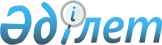 О внесении изменений в решение Енбекшиказахского районного маслихата от 5 января 2022 года № 15-73 "О бюджетах города Есик и сельских округов Енбекшиказахского района на 2022-2024 годы"Решение Енбекшиказахского районного маслихата Алматинской области от 6 декабря 2022 года № 28-138
      Енбекшиказахский районный маслихат РЕШИЛ:
      1. Внести в решение Енбекшиказахского районного маслихата "О бюджетах города Есик и сельских округов Енбекшиказахского района на 2022-2024 годы" от 5 января 2022 года № 15-73 следующие изменение:
      пункты 1, 2, 3, 4, 5, 6, 7, 8, 9, 10, 11, 12, 13, 14, 15, 16, 17, 18, 20, 21, 22, 23, 24, 25, 26 указанного решения изложить в новой редакции:
       "1. Утвердить бюджет Аватского сельского округа на 2022-2024 годы, согласно приложениям 1, 2 и 3 к настоящему решению соответственно, в том числе на 2022 год в следующих объемах:
      1)доходы 65 133 тысячи тенге, в том числе: 
      налоговые поступления 33 193 тысячи тенге;
      неналоговые поступления 0 тенге;
      доходы от государственной собственности 0 тенге;
      прочие неналоговые поступления 0 тенге;
      поступления от продажи основного капитала 171 тысяча тенге;
      поступление трансфертов 31 769 тысяч тенге, в том числе:
      целевые текущие трансферты 20 407 тысяч тенге;
      целевые трансферты на развитие 0 тенге;
      субвенции 11 362 тысячи тенге;
      2) затраты 65 412 тысяч тенге;
      3) чистое бюджетное кредитование 0 тенге, в том числе:
      бюджетные кредиты 0 тенге;
      погашение бюджетных кредитов 0 тенге;
      4) сальдо по операциям с финансовыми активами 0 тенге;
      5) дефицит (профицит) бюджета (-) 279 тысяч тенге;
      6) финансирование дефицита (использование профицита) бюджета 279 тысяч тенге.";
      "2. Утвердить бюджет Асинского сельского округа на 2022-2024 годы, согласно приложениям 4, 5 и 6 к настоящему решению соответственно, в том числе на 2022 год в следующих объемах:
      1)доходы 76 493 тысячи тенге, в том числе: 
      налоговые поступления 26 534 тысячи тенге;
      неналоговые поступления 0 тенге;
      доходы от государственной собственности 0 тенге;
      прочие неналоговые поступления 0 тенге;
      поступления от продажи основного капитала 0 тенге;
      поступление трансфертов 49 959 тысяч тенге, в том числе:
      целевые текущие трансферты 27 640 тысяч тенге;
      целевые трансферты на развитие 0 тенге;
      субвенции 22 319 тысяч тенге;
      2) затраты 78 164 тысячи тенге;
      3) чистое бюджетное кредитование 0 тенге, в том числе:
      бюджетные кредиты 0 тенге;
      погашение бюджетных кредитов 0 тенге;
      4) сальдо по операциям с финансовыми активами 0 тенге;
      5) дефицит (профицит) бюджета (-) 1 671 тысяча тенге;
      6) финансирование дефицита (использование профицита) бюджета 1 671 тысяча тенге.";
      "3. Утвердить бюджет Акшийского сельского округа на 2022-2024 годы, согласно приложениям 7, 8 и 9 к настоящему решению соответственно, в том числе на 2022 год в следующих объемах:
      1)доходы 58 668 тысяч тенге, в том числе: 
      налоговые поступления 21 365 тысяч тенге;
      неналоговые поступления 0 тенге;
      доходы от государственной собственности 0 тенге;
      прочие неналоговые поступления 0 тенге;
      поступления от продажи основного капитала 0 тенге;
      поступление трансфертов 37 303 тысячи тенге, в том числе:
      целевые текущие трансферты 10 881 тысяча тенге;
      целевые трансферты на развитие 0 тенге;
      субвенции 26 422 тысячи тенге;
      2) затраты 61 545 тысяч тенге;
      3) чистое бюджетное кредитование 0 тенге, в том числе:
      бюджетные кредиты 0 тенге;
      погашение бюджетных кредитов 0 тенге;
      4) сальдо по операциям с финансовыми активами 0 тенге;
      5) дефицит (профицит) бюджета (-) 2 877 тысяч тенге;
      6) финансирование дефицита (использование профицита) бюджета 2 877 тысяч тенге.";
      "4. Утвердить бюджет сельского округа Байдибек бия на 2022-2024 годы, согласно приложениям 10, 11 и 12 к настоящему решению соответственно, в том числе на 2022 год в следующих объемах:
      1)доходы 101 142 тысячи тенге, в том числе: 
      налоговые поступления 47 609 тысяч тенге;
      неналоговые поступления 0 тенге;
      доходы от государственной собственности 0 тенге;
      прочие неналоговые поступления 0 тенге;
      поступления от продажи основного капитала 0 тенге;
      поступление трансфертов 53 533 тысячи тенге, в том числе:
      целевые текущие трансферты 43 202 тысячи тенге;
      целевые трансферты на развитие 0 тенге;
      субвенции 10 331 тысяча тенге;
      2) затраты 102 784 тысячи тенге;
      3) чистое бюджетное кредитование 0 тенге, в том числе:
      бюджетные кредиты 0 тенге;
      погашение бюджетных кредитов 0 тенге;
      4) сальдо по операциям с финансовыми активами 0 тенге;
      5) дефицит (профицит) бюджета (-) 1 642 тысячи тенге;
      6) финансирование дефицита (использование профицита) бюджета 1 642 тысячи тенге.";
      "5. Утвердить бюджет Балтабайского сельского округа на 2022-2024 годы, согласно приложениям 13, 14 и 15 к настоящему решению соответственно, в том числе на 2022 год в следующих объемах:
      1)доходы 77 077 тысяч тенге, в том числе: 
      налоговые поступления 49 784 тысячи тенге;
      неналоговые поступления 90 тысяч тенге;
      доходы от государственной собственности 0 тенге;
      прочие неналоговые поступления 90 тысяч тенге;
      поступления от продажи основного капитала 0 тенге;
      поступление трансфертов 27 203 тысячи тенге, в том числе:
      целевые текущие трансферты 17 945 тысяч тенге;
      целевые трансферты на развитие 0 тенге;
      субвенции 9 258 тысяч тенге;
      2) затраты 78 006 тысяч тенге;
      3) чистое бюджетное кредитование 0 тенге, в том числе:
      бюджетные кредиты 0 тенге;
      погашение бюджетных кредитов 0 тенге;
      4) сальдо по операциям с финансовыми активами 0 тенге;
      5) дефицит (профицит) бюджета (-) 929 тысяч тенге;
      6) финансирование дефицита (использование профицита) бюджета 929 тысяч тенге.";
      "6. Утвердить бюджет Байтерекского сельского округа на 2022-2024 годы, согласно приложениям 16, 17 и 18 к настоящему решению соответственно, в том числе на 2022 год в следующих объемах:
      1)доходы 122 847 тысяч тенге, в том числе: 
      налоговые поступления 107 821 тысяча тенге;
      неналоговые поступления 132 тысячи тенге;
      доходы от государственной собственности 0 тенге;
      прочие неналоговые поступления 132 тысячи тенге;
      поступления от продажи основного капитала 0 тенге;
      поступление трансфертов 14 894 тысячи тенге, в том числе:
      целевые текущие трансферты 10 301 тысяча тенге;
      целевые трансферты на развитие 0 тенге;
      субвенции 4 593 тысячи тенге;
      2) затраты 123 484 тысячи тенге;
      3) чистое бюджетное кредитование 0 тенге, в том числе:
      бюджетные кредиты 0 тенге;
      погашение бюджетных кредитов 0 тенге;
      4) сальдо по операциям с финансовыми активами 0 тенге;
      5) дефицит (профицит) бюджета (-) 637 тысяч тенге;
      6) финансирование дефицита (использование профицита) бюджета 637 тысяч тенге.";
      "7. Утвердить бюджет Болекского сельского округа на 2022-2024 годы, согласно приложениям 19, 20 и 21 к настоящему решению соответственно, в том числе на 2022 год в следующих объемах:
      1)доходы 68 243 тысячи тенге, в том числе: 
      налоговые поступления 44 335 тысяч тенге;
      неналоговые поступления 0 тенге;
      доходы от государственной собственности 0 тенге;
      прочие неналоговые поступления 0 тенге;
      поступления от продажи основного капитала 0 тенге;
      поступление трансфертов 23 908 тысяч тенге, в том числе:
      целевые текущие трансферты 11 924 тысячи тенге;
      целевые трансферты на развитие 0 тенге;
      субвенции 11 984 тысячи тенге;
      2) затраты 71 240 тысяч тенге;
      3) чистое бюджетное кредитование 0 тенге, в том числе:
      бюджетные кредиты 0 тенге;
      погашение бюджетных кредитов 0 тенге;
      4) сальдо по операциям с финансовыми активами 0 тенге;
      5) дефицит (профицит) бюджета (-) 2 997 тысяч тенге;
      6) финансирование дефицита (использование профицита) бюджета 2 997 тысяч тенге.";
      "8. Утвердить бюджет Бартогайского сельского округа на 2022-2024 годы, согласно приложениям 22, 23 и 24 к настоящему решению соответственно, в том числе на 2022 год в следующих объемах:
      1)доходы 67 656 тысяч тенге, в том числе: 
      налоговые поступления 27 233 тысячи тенге;
      неналоговые поступления 0 тенге;
      доходы от государственной собственности 0 тенге;
      прочие неналоговые поступления 0 тенге;
      поступления от продажи основного капитала 0 тенге;
      поступление трансфертов 40 423 тысячи тенге, в том числе:
      целевые текущие трансферты 11 486 тысяч тенге;
      целевые трансферты на развитие 0 тенге;
      субвенции 28 937 тысяч тенге;
      2) затраты 69 589 тысяч тенге;
      3) чистое бюджетное кредитование 0 тенге, в том числе:
      бюджетные кредиты 0 тенге;
      погашение бюджетных кредитов 0 тенге;
      4) сальдо по операциям с финансовыми активами 0 тенге;
      5) дефицит (профицит) бюджета (-) 1 933 тысячи тенге;
      6) финансирование дефицита (использование профицита) бюджета 1 933 тысячи тенге.";
      "9. Утвердить бюджет города Есик на 2022-2024 годы, согласно приложениям 25, 26 и 27 к настоящему решению соответственно, в том числе на 2022 год в следующих объемах:
      1)доходы 490 896 тысяч тенге, в том числе: 
      налоговые поступления 329 077 тысяч тенге;
      неналоговые поступления 805 тысяч тенге;
      доходы от государственной собственности 595 тысяч тенге;
      прочие неналоговые поступления 210 тысяч тенге;
      поступления от продажи основного капитала 618 тысяч тенге;
      поступление трансфертов 160 396 тысяч тенге, в том числе:
      целевые текущие трансферты 142 414 тысяч тенге;
      целевые трансферты на развитие 0 тенге;
      субвенции 17 982 тысячи тенге;
      2) затраты 513 351 тысяча тенге;
      3) чистое бюджетное кредитование 0 тенге, в том числе:
      бюджетные кредиты 0 тенге;
      погашение бюджетных кредитов 0 тенге;
      4) сальдо по операциям с финансовыми активами 0 тенге;
      5) дефицит (профицит) бюджета (-) 22 455 тысяч тенге;
      6) финансирование дефицита (использование профицита) бюджета 22 455 тысяч тенге.";
      "10. Утвердить бюджет Жанашарского сельского округа на 2022-2024 годы, согласно приложениям 28, 29 и 30 к настоящему решению соответственно, в том числе на 2022 год в следующих объемах:
      1)доходы 96 639 тысяч тенге, в том числе: 
      налоговые поступления 43 051 тысяча тенге;
      неналоговые поступления 26 тысяч тенге;
      доходы от государственной собственности 0 тенге;
      прочие неналоговые поступления 26 тысяч тенге;
      поступления от продажи основного капитала 0 тенге;
      поступление трансфертов 53 562 тысячи тенге, в том числе:
      целевые текущие трансферты 42 542 тысячи тенге;
      целевые трансферты на развитие 0 тенге;
      субвенции 11 020 тысяч тенге;
      2) затраты 116 678 тысяч тенге;
      3) чистое бюджетное кредитование 0 тенге, в том числе:
      бюджетные кредиты 0 тенге;
      погашение бюджетных кредитов 0 тенге;
      4) сальдо по операциям с финансовыми активами 0 тенге;
      5) дефицит (профицит) бюджета (-) 20 039 тысяч тенге;
      6) финансирование дефицита (использование профицита) бюджета 20 039 тысяч тенге.";
      "11. Утвердить бюджет Каратурукского сельского округа на 2022-2024 годы, согласно приложениям 31, 32 и 33 к настоящему решению соответственно, в том числе на 2022 год в следующих объемах:
      1)доходы 102 219 тысяч тенге, в том числе: 
      налоговые поступления 35 369 тысяч тенге;
      неналоговые поступления 0 тенге;
      доходы от государственной собственности 0 тенге;
      прочие неналоговые поступления 0 тенге;
      поступления от продажи основного капитала 0 тенге;
      поступление трансфертов 66 850 тысяч тенге, в том числе:
      целевые текущие трансферты 26 864 тысячи тенге;
      целевые трансферты на развитие 0 тенге;
      субвенции 39 986 тысяч тенге;
      2) затраты 104 789 тысяч тенге;
      3) чистое бюджетное кредитование 0 тенге, в том числе:
      бюджетные кредиты 0 тенге;
      погашение бюджетных кредитов 0 тенге;
      4) сальдо по операциям с финансовыми активами 0 тенге;
      5) дефицит (профицит) бюджета (-) 2 570 тысяч тенге;
      6) финансирование дефицита (использование профицита) бюджета 2 570 тысяч тенге.";
      "12. Утвердить бюджет Каракемерского сельского округа на 2022-2024 годы, согласно приложениям 34, 35 и 36 к настоящему решению соответственно, в том числе на 2022 год в следующих объемах:
      1)доходы 91 080 тысяч тенге, в том числе: 
      налоговые поступления 33 750 тысячи тенге;
      неналоговые поступления 340 тысяч тенге;
      доходы от государственной собственности 252 тысячи тенге;
      прочие неналоговые поступления 88 тысяч тенге;
      поступления от продажи основного капитала 0 тенге;
      поступление трансфертов 56 990 тысяч тенге, в том числе:
      целевые текущие трансферты 38 036 тысяч тенге;
      целевые трансферты на развитие 0 тенге;
      субвенции 18 954 тысячи тенге;
      2) затраты 93 479 тысяч тенге;
      3) чистое бюджетное кредитование 0 тенге, в том числе:
      бюджетные кредиты 0 тенге;
      погашение бюджетных кредитов 0 тенге;
      4) сальдо по операциям с финансовыми активами 0 тенге;
      5) дефицит (профицит) бюджета (-) 2 399 тысяч тенге;
      6) финансирование дефицита (использование профицита) бюджета 2 399 тысяч тенге.";
      "13. Утвердить бюджет Каражотинского сельского округа на 2022-2024 годы, согласно приложениям 37, 38 и 39 к настоящему решению соответственно, в том числе на 2022 год в следующих объемах:
      1)доходы 55 526 тысяч тенге, в том числе: 
      налоговые поступления 16 432 тысячи тенге;
      неналоговые поступления 0 тенге;
      доходы от государственной собственности 0 тенге;
      прочие неналоговые поступления 0 тенге;
      поступления от продажи основного капитала 0 тенге;
      поступление трансфертов 39 094 тысячи тенге, в том числе:
      целевые текущие трансферты 6 831 тысяча тенге;
      целевые трансферты на развитие 0 тенге;
      субвенции 32 263 тысячи тенге;
      2) затраты 62 666 тысяч тенге;
      3) чистое бюджетное кредитование 0 тенге, в том числе:
      бюджетные кредиты 0 тенге;
      погашение бюджетных кредитов 0 тенге;
      4) сальдо по операциям с финансовыми активами 0 тенге;
      5) дефицит (профицит) бюджета (-) 7 140 тысяч тенге;
      6) финансирование дефицита (использование профицита) бюджета 7 140 тысяч тенге.";
      "14. Утвердить бюджет Кырбалтабайского сельского округа на 2022-2024 годы, согласно приложениям 40, 41 и 42 к настоящему решению соответственно, в том числе на 2022 год в следующих объемах:
      1)доходы 67 467 тысяч тенге, в том числе: 
      налоговые поступления 13 821 тысяча тенге;
      неналоговые поступления 0 тенге;
      доходы от государственной собственности 0 тенге;
      прочие неналоговые поступления 0 тенге;
      поступления от продажи основного капитала 0 тенге;
      поступление трансфертов 53 646 тысяч тенге, в том числе:
      целевые текущие трансферты 16 020 тысяч тенге;
      целевые трансферты на развитие 0 тенге;
      субвенции 37 626 тысяч тенге;
      2) затраты 67 779 тысяч тенге;
      3) чистое бюджетное кредитование 0 тенге, в том числе:
      бюджетные кредиты 0 тенге;
      погашение бюджетных кредитов 0 тенге;
      4) сальдо по операциям с финансовыми активами 0 тенге;
      5) дефицит (профицит) бюджета (-) 312 тысяч тенге;
      6) финансирование дефицита (использование профицита) бюджета 312 тысяч тенге.";
      "15. Утвердить бюджет Корамского сельского округа на 2022-2024 годы, согласно приложениям 43, 44 и 45 к настоящему решению соответственно, в том числе на 2022 год в следующих объемах:
      1)доходы 59 033 тысячи тенге, в том числе: 
      налоговые поступления 14 730 тысяч тенге;
      неналоговые поступления 13 тысяч тенге;
      доходы от государственной собственности 13 тысяч тенге;
      прочие неналоговые поступления 0 тенге;
      поступления от продажи основного капитала 0 тенге;
      поступление трансфертов 44 290 тысяч тенге, в том числе:
      целевые текущие трансферты 10 181 тысяча тенге;
      целевые трансферты на развитие 0 тенге;
      субвенции 34 109 тысяч тенге;
      2) затраты 59 438 тысячи тенге;
      3) чистое бюджетное кредитование 0 тенге, в том числе:
      бюджетные кредиты 0 тенге;
      погашение бюджетных кредитов 0 тенге;
      4) сальдо по операциям с финансовыми активами 0 тенге;
      5) дефицит (профицит) бюджета (-) 405 тысяч тенге;
      6) финансирование дефицита (использование профицита) бюджета 405 тысяч тенге.";
      16. Утвердить бюджет Казахстанского сельского округа на 2022-2024 годы, согласно приложениям 46, 47 и 48 к настоящему решению соответственно, в том числе на 2022 год в следующих объемах:
      1)доходы 79 231 тысяча тенге, в том числе: 
      налоговые поступления 29 102 тысячи тенге;
      неналоговые поступления 0 тенге;
      доходы от государственной собственности 0 тенге;
      прочие неналоговые поступления 0 тенге;
      поступления от продажи основного капитала 0 тенге;
      поступление трансфертов 50 129 тысяч тенге, в том числе:
      целевые текущие трансферты 18 028 тысяч тенге;
      целевые трансферты на развитие 0 тенге;
      субвенции 32 101 тысяча тенге;
      2) затраты 79 719 тысяч тенге;
      3) чистое бюджетное кредитование 0 тенге, в том числе:
      бюджетные кредиты 0 тенге;
      погашение бюджетных кредитов 0 тенге;
      4) сальдо по операциям с финансовыми активами 0 тенге;
      5) дефицит (профицит) бюджета (-) 488 тысяч тенге;
      6) финансирование дефицита (использование профицита) бюджета 488 тысяч тенге.";
      "17. Утвердить бюджет Коктобинского сельского округа на 2022-2024 годы, согласно приложениям 49, 50 и 51 к настоящему решению соответственно, в том числе на 2022 год в следующих объемах:
      1)доходы 92 116 тысяч тенге, в том числе: 
      налоговые поступления 85 147 тысяч тенге;
      неналоговые поступления 14 тысяч тенге;
      доходы от государственной собственности 0 тенге;
      прочие неналоговые поступления 14 тысяч тенге;
      поступления от продажи основного капитала 0 тенге;
      поступление трансфертов 6 955 тысяч тенге, в том числе:
      целевые текущие трансферты 2 436 тысяч тенге;
      целевые трансферты на развитие 0 тенге;
      субвенции 4 519 тысяч тенге;
      2) затраты 96 168 тысяч тенге;
      3) чистое бюджетное кредитование 0 тенге, в том числе:
      бюджетные кредиты 0 тенге;
      погашение бюджетных кредитов 0 тенге;
      4) сальдо по операциям с финансовыми активами 0 тенге;
      5) дефицит (профицит) бюджета (-) 4 052 тысячи тенге;
      6) финансирование дефицита (использование профицита) бюджета 4 052 тысячи тенге.";
      "18. Утвердить бюджет Малыбайского сельского округа на 2022-2024 годы, согласно приложениям 52, 53 и 54 к настоящему решению соответственно, в том числе на 2022 год в следующих объемах:
      1)доходы 68 874 тысячи тенге, в том числе: 
      налоговые поступления 11 778 тысяч тенге;
      неналоговые поступления 0 тенге;
      доходы от государственной собственности 0 тенге;
      прочие неналоговые поступления 0 тенге;
      поступления от продажи основного капитала 0 тенге;
      поступление трансфертов 57 096 тысяч тенге, в том числе:
      целевые текущие трансферты 15 988 тысяч тенге;
      целевые трансферты на развитие 0 тенге;
      субвенции 41 108 тысяч тенге;
      2) затраты 69 473 тысячи тенге;
      3) чистое бюджетное кредитование 0 тенге, в том числе:
      бюджетные кредиты 0 тенге;
      погашение бюджетных кредитов 0 тенге;
      4) сальдо по операциям с финансовыми активами 0 тенге;
      5) дефицит (профицит) бюджета (-) 599 тысяч тенге;
      6) финансирование дефицита (использование профицита) бюджета 599 тысяч тенге.";
       "20. Утвердить бюджет Согетинского сельского округа на 2022-2024 годы, согласно приложениям 58, 59 и 60 к настоящему решению соответственно, в том числе на 2022 год в следующих объемах:
      1)доходы 51 406 тысяч тенге, в том числе: 
      налоговые поступления 8 564 тысячи тенге;
      неналоговые поступления 0 тенге;
      доходы от государственной собственности 0 тенге;
      прочие неналоговые поступления 0 тенге;
      поступления от продажи основного капитала 0 тенге;
      поступление трансфертов 42 842 тысячи тенге, в том числе:
      целевые текущие трансферты 5 356 тысяч тенге;
      целевые трансферты на развитие 0 тенге;
      субвенции 37 486 тысяч тенге;
      2) затраты 51 948 тысяч тенге;
      3) чистое бюджетное кредитование 0 тенге, в том числе:
      бюджетные кредиты 0 тенге;
      погашение бюджетных кредитов 0 тенге;
      4) сальдо по операциям с финансовыми активами 0 тенге;
      5) дефицит (профицит) бюджета (-) 542 тысячи тенге;
      6) финансирование дефицита (использование профицита) бюджета 542 тысячи тенге.";
      "21. Утвердить бюджет Рахатского сельского округа на 2022-2024 годы, согласно приложениям 61, 62 и 63 к настоящему решению соответственно, в том числе на 2022 год в следующих объемах:
      1)доходы 133 723 тысячи тенге, в том числе: 
      налоговые поступления 93 989 тысяч тенге;
      неналоговые поступления 480 тысяч тенге;
      доходы от государственной собственности 480 тысяч тенге;
      прочие неналоговые поступления 0 тенге;
      поступления от продажи основного капитала 0 тенге;
      поступление трансфертов 39 254 тысячи тенге, в том числе:
      целевые текущие трансферты 32 495 тысяч тенге;
      целевые трансферты на развитие 0 тенге;
      субвенции 6 759 тысяч тенге;
      2) затраты 136 162 тысячи тенге;
      3) чистое бюджетное кредитование 0 тенге, в том числе:
      бюджетные кредиты 0 тенге;
      погашение бюджетных кредитов 0 тенге;
      4) сальдо по операциям с финансовыми активами 0 тенге;
      5) дефицит (профицит) бюджета (-) 2 439 тысяч тенге;
      6) финансирование дефицита (использование профицита) бюджета 2 439 тысяч тенге.";
      "22. Утвердить бюджет Саймасайского сельского округа на 2022-2024 годы, согласно приложениям 64, 65 и 66 к настоящему решению соответственно, в том числе на 2022 год в следующих объемах:
      1)доходы 68 342 тысячи тенге, в том числе: 
      налоговые поступления 52 955 тысяч тенге;
      неналоговые поступления 0 тенге;
      доходы от государственной собственности 0 тенге;
      прочие неналоговые поступления 0 тенге;
      поступления от продажи основного капитала 0 тенге;
      поступление трансфертов 15 387 тысяч тенге, в том числе:
      целевые текущие трансферты 5 441 тысяча тенге;
      целевые трансферты на развитие 0 тенге;
      субвенции 9 946 тысяч тенге;
      2) затраты 76 160 тысяч тенге;
      3) чистое бюджетное кредитование 0 тенге, в том числе:
      бюджетные кредиты 0 тенге;
      погашение бюджетных кредитов 0 тенге;
      4) сальдо по операциям с финансовыми активами 0 тенге;
      5) дефицит (профицит) бюджета (-) 7 818 тысяч тенге;
      6) финансирование дефицита (использование профицита) бюджета 7 818 тысяч тенге.";
      "23. Утвердить бюджет Ташкенсазского сельского округа на 2022-2024 годы, согласно приложениям 67, 68 и 69 к настоящему решению соответственно, в том числе на 2022 год в следующих объемах:
      1)доходы 83 007 тысяч тенге, в том числе: 
      налоговые поступления 19 116 тысяч тенге;
      неналоговые поступления 0 тенге;
      доходы от государственной собственности 0 тенге;
      прочие неналоговые поступления 0 тенге;
      поступления от продажи основного капитала 0 тенге;
      поступление трансфертов 63 891 тысяча тенге, в том числе:
      целевые текущие трансферты 32 573 тысячи тенге;
      целевые трансферты на развитие 0 тенге;
      субвенции 31 318 тысяч тенге;
      2) затраты 84 080 тысяч тенге;
      3) чистое бюджетное кредитование 0 тенге, в том числе:
      бюджетные кредиты 0 тенге;
      погашение бюджетных кредитов 0 тенге;
      4) сальдо по операциям с финансовыми активами 0 тенге;
      5) дефицит (профицит) бюджета (-) 1 073 тысячи тенге;
      6) финансирование дефицита (использование профицита) бюджета 1 073 тысячи тенге.";
      "24. Утвердить бюджет Тургенского сельского округа на 2022-2024 годы, согласно приложениям 70, 71 и 72 к настоящему решению соответственно, в том числе на 2022 год в следующих объемах:
      1)доходы 153 306 тысяч тенге, в том числе: 
      налоговые поступления 129 351 тысяча тенге;
      неналоговые поступления 0 тенге;
      доходы от государственной собственности 0 тенге;
      прочие неналоговые поступления 0 тенге;
      поступления от продажи основного капитала 0 тенге;
      поступление трансфертов 23 955 тысяч тенге, в том числе:
      целевые текущие трансферты 19 066 тысяч тенге;
      целевые трансферты на развитие 0 тенге;
      субвенции 4 889 тысяч тенге;
      2) затраты 175 623 тысячи тенге;
      3) чистое бюджетное кредитование 0 тенге, в том числе:
      бюджетные кредиты 0 тенге;
      погашение бюджетных кредитов 0 тенге;
      4) сальдо по операциям с финансовыми активами 0 тенге;
      5) дефицит (профицит) бюджета (-) 22 317 тысяч тенге;
      6) финансирование дефицита (использование профицита) бюджета 22 317 тысяч тенге.";
      "25. Утвердить бюджет Тескенсуйского сельского округа на 2022-2024 годы, согласно приложениям 73, 74 и 75 к настоящему решению соответственно, в том числе на 2022 год в следующих объемах:
      1)доходы 71 629 тысяч тенге, в том числе: 
      налоговые поступления 18 224 тысячи тенге;
      неналоговые поступления 0 тенге;
      доходы от государственной собственности 0 тенге;
      прочие неналоговые поступления 0 тенге;
      поступления от продажи основного капитала 0 тенге;
      поступление трансфертов 53 405 тысяч тенге, в том числе:
      целевые текущие трансферты 12 941 тысяча тенге;
      целевые трансферты на развитие 0 тенге;
      субвенции 40 464 тысячи тенге;
      2) затраты 72 028 тысяч тенге;
      3) чистое бюджетное кредитование 0 тенге, в том числе:
      бюджетные кредиты 0 тенге;
      погашение бюджетных кредитов 0 тенге;
      4) сальдо по операциям с финансовыми активами 0 тенге;
      5) дефицит (профицит) бюджета (-) 399 тысяч тенге;
      6) финансирование дефицита (использование профицита) бюджета 399 тысяч тенге.";
      "26. Утвердить бюджет Шелекского сельского округа на 2022-2024 годы, согласно приложениям 76, 77 и 78 к настоящему решению соответственно, в том числе на 2022 год в следующих объемах:
      1)доходы 207 214 тысяч тенге, в том числе: 
      налоговые поступления 132 304 тысячи тенге;
      неналоговые поступления 3 392 тысячи тенге;
      доходы от государственной собственности 2 520 тысяч тенге;
      прочие неналоговые поступления 872 тысячи тенге;
      поступления от продажи основного капитала 0 тенге;
      поступление трансфертов 71 518 тысяч тенге, в том числе:
      целевые текущие трансферты 64 129 тысяч тенге;
      целевые трансферты на развитие 0 тенге;
      субвенции 7 389 тысяч тенге;
      2) затраты 208 104 тысячи тенге;
      3) чистое бюджетное кредитование 0 тенге, в том числе:
      бюджетные кредиты 0 тенге;
      погашение бюджетных кредитов 0 тенге;
      4) сальдо по операциям с финансовыми активами 0 тенге;
      5) дефицит (профицит) бюджета (-) 890 тысяч тенге;
      6) финансирование дефицита (использование профицита) бюджета 890 тысяч тенге.".
      2. Приложения 1, 4, 7, 10, 13, 16, 19, 22, 25, 28, 31, 34, 37, 40, 43, 46, 49, 52, 58, 61, 64, 67, 70, 73, 76 к указанному решению изложить в новой редакции согласно приложениям 1, 2, 3, 4, 5, 6, 7, 8, 9, 10, 11, 12, 13, 14, 15, 16, 17, 18, 19, 20, 21, 22, 23, 24, 25 к настоящему решению соответственно.
      3. Контроль за исполнением настоящего решения возложить на постоянную комиссию Енбекшиказахского районного маслихата "По вопросам развития экономической сферы, сельского хозяйства, земельных отношений, предпринимательства, бюджета".
      4. Настоящее решение вводится в действие с 1 января 2022 года. Бюджет Аватского сельского округа на 2022 год Бюджет Асинского сельского округа на 2022 год Бюджет Акшийского сельского округа на 2022 год Бюджет сельского округа Байдибек бия на 2022 год Бюджет Балтабайского сельского округа на 2022 год Бюджет Байтерекского сельского округа на 2022 год Бюджет Болекского сельского округа на 2022 год Бюджет Бартогайского сельского округа на 2022 год Бюджет города Есик на 2022 год Бюджет Жанашарского сельского округа на 2022 год Бюджет Каратурукского сельского округа на 2022 год Бюджет Каракемерского сельского округа на 2022 год Бюджет Каражотинского сельского округа на 2022 год Бюджет Кырбалтабайского сельского округа на 2022 год Бюджет Корамского сельского округа на 2022 год Бюджет Казахстанского сельского округа на 2022 год Бюджет Коктобинского сельского округа на 2022 год Бюджет Малыбайского сельского округа на 2022 год Бюджет Согетинского сельского округа на 2022 год Бюджет Рахатского сельского округа на 2022 год Бюджет Саймасайского сельского округа на 2022 год Бюджет Ташкенсазского сельского округа на 2022 год Бюджет Тургенского сельского округа на 2022 год Бюджет Тескенсуйского сельского округа на 2022 год Бюджет Шелекского сельского округа на 2022 год
					© 2012. РГП на ПХВ «Институт законодательства и правовой информации Республики Казахстан» Министерства юстиции Республики Казахстан
				
      Секретарь Енбекшиказахского районного маслихата 

Б. Ахметов
Приложение 1 к решению Енбекшиказахского районного маслихата от "6" декабря 2022 года № VII-28-138Приложение 1 к решению Енбекшиказахского районного маслихата от "5" января 2022 года № 15-73
Категория
Категория
Категория
Категория
Сумма, тысяч тенге
Класс
Класс
Класс
Сумма, тысяч тенге
Подкласс
Наименование
Сумма, тысяч тенге
I. Доходы
65 133
1
Налоговые поступления
33 193
01
Подоходный налог
5 310
2
Индивидуальный подоходный налог
5 310
04
Hалоги на собственность
27 616
1
Hалоги на имущество
821
3
Земельный налог
1 723
4
Hалог на транспортные средства
24 690
5
Единый земельный налог
382
05
Внутренние налоги на товары, работы и услуги
267
3
Поступления за использование природных и других ресурсов
4
4
Сборы за ведение предпринимательской и профессиональной деятельности
263
3
Поступления от продажи основного капитала
171
03
Продажа земли и нематериальных активов
171
1
Продажа земли
171
4
Поступления трансфертов
31 769
02
Трансферты из вышестоящих органов государственного управления
31 769
3
Трансферты из районного бюджета
31 769
Функциональная группа
Функциональная группа
Функциональная группа
Функциональная группа
Функциональная группа
Сумма, тысяч тенге
Функциональная подгруппа
Функциональная подгруппа
Функциональная подгруппа
Функциональная подгруппа
Сумма, тысяч тенге
Администратор бюджетных программ
Администратор бюджетных программ
Администратор бюджетных программ
Сумма, тысяч тенге
Программа
Наименование
Сумма, тысяч тенге
II. Затраты
65 412
01
Государственные услуги общего характера
44 936
1
Представительные, исполнительные и другие органы, выполняющие общие функции государственного управления
44 936
124
Аппарат акима города районного значения, села, поселка, сельского округа
44 936
001
Услуги по обеспечению деятельности акима города районного значения, села, поселка, сельского округа
42 637
022
Капитальные расходы государственных органов
2 299
07
Жилищно-коммунальное хозяйство
7 713
3
Благоустройство населенных пунктов
7 713
124
Аппарат акима города районного значения, села, поселка, сельского округа
7 713
008
Освещение улиц в населенных пунктах
4 000
009
Обеспечение санитарии в населенных пунктах
2 560
010
Содержание мест захоронений и захоронение безродных
138
011
Благоустройство и озеленение населенных пунктов
1 015
12
Транспорт и коммуникации
800
1
Автомобильный транспорт
800
124
Аппарат акима города районного значения, села, поселка, сельского округа
800
013
Обеспечение функционирования автомобильных дорог в городах районного значения, селах, поселках, сельских округах
800
13
Прочие
11 960
9
Прочие
11 960
124
Аппарат акима города районного значения, села, поселка, сельского округа
11 960
040
Реализация мероприятий для решения вопросов обустройства населенных пунктов в реализацию мер по содействию экономическому развитию регионов в рамках Программы развития регионов до 2025 года
11 960
15
Трансферты
3
1
Трансферты
3
124
Аппарат акима города районного значения, села, поселка, сельского округа
3
048
Возврат неиспользованных (недоиспользованных) целевых трансфертов
3
Категория
Категория
Категория
Категория
Сумма, тысяч тенге
Класс
Класс
Класс
Сумма, тысяч тенге
Подкласс
Наименование
Сумма, тысяч тенге
Погашение бюджетных кредитов
0
5
Погашение бюджетных кредитов
0
01
Погашение бюджетных кредитов
0
1
Погашение бюджетных кредитов, выданных и государственного бюджета
0
Функциональная группа
Функциональная группа
Функциональная группа
Функциональная группа
Функциональная группа
Сумма, тысяч тенге
Функциональная подгруппа
Функциональная подгруппа
Функциональная подгруппа
Функциональная подгруппа
Сумма, тысяч тенге
Администратор бюджетных программ
Администратор бюджетных программ
Администратор бюджетных программ
Сумма, тысяч тенге
Программа
Наименование
Сумма, тысяч тенге
IV. Сальдо по операциям с финансовыми активами
0
Категория
Категория
Категория
Категория
Сумма, тысяч тенге
Класс
Класс
Класс
Сумма, тысяч тенге
Подкласс
Наименование
Сумма, тысяч тенге
V. Дефицит (профицит) бюджета
- 279
VI. Финансирование дефицита( использование профицита) бюджета
279
8
Используемые остатки бюджетных средств
279
01
Остатки бюджетных средств
279
1
Свободные остатки бюджетных средств
279
Функциональная группа
Функциональная группа
Функциональная группа
Функциональная группа
Функциональная группа
Сумма, тысяч тенге
Функциональная подгруппа
Функциональная подгруппа
Функциональная подгруппа
Функциональная подгруппа
Сумма, тысяч тенге
Администратор бюджетных программ
Администратор бюджетных программ
Администратор бюджетных программ
Сумма, тысяч тенге
Программа
Наименование
Сумма, тысяч тенге
16
Погашение займов
0
1
Погашение займов
0
124
Аппарат акима города районного значения, села, поселка, сельского округа
0
056
Погашение долга аппарата акима города районного значения, села, поселка, сельского округа перед вышестоящим бюджетом
0Приложение 2 к решению Енбекшиказахского районного маслихата от "6" декабря 2022 года № VII-28-138Приложение 4 к решению Енбекшиказахского районного маслихата от "5" января 2022 года № 15-73
Категория
Категория
Категория
Категория
Сумма, тысяч тенге
Класс
Класс
Класс
Сумма, тысяч тенге
Подкласс
Наименование
Сумма, тысяч тенге
I. Доходы
76 493
1
Налоговые поступления
26 534
01
Подоходный налог
1 015
2
Индивидуальный подоходный налог
1 015
04
Hалоги на собственность
25 398
1
Hалоги на имущество
1 500
3
Земельный налог
240
4
Hалог на транспортные средства
23 638
5
Единый земельный налог
20
05
Внутренние налоги на товары, работы и услуги
121 
3
Поступления за использование природных и других ресурсов
90
4
Сборы за ведение предпринимательской и профессиональной деятельности
31
4
Поступления трансфертов
49 959
02
Трансферты из вышестоящих органов государственного управления
49 959
3
Трансферты из районного бюджета
49 959
Функциональная группа
Функциональная группа
Функциональная группа
Функциональная группа
Функциональная группа
Сумма, тысяч тенге
Функциональная подгруппа
Функциональная подгруппа
Функциональная подгруппа
Функциональная подгруппа
Сумма, тысяч тенге
Администратор бюджетных программ
Администратор бюджетных программ
Администратор бюджетных программ
Сумма, тысяч тенге
Программа
Наименование
Сумма, тысяч тенге
II. Затраты
78 164
01
Государственные услуги общего характера
53 643
1
Представительные, исполнительные и другие органы, выполняющие общие функции государственного управления
53 643
124
Аппарат акима города районного значения, села, поселка, сельского округа
53 643
001
Услуги по обеспечению деятельности акима города районного значения, села, поселка, сельского округа
53 643
07
Жилищно-коммунальное хозяйство
13 520
3
Благоустройство населенных пунктов
13 520
124
Аппарат акима города районного значения, села, поселка, сельского округа
13 520
008
Освещение улиц в населенных пунктах
6 685
009
Обеспечение санитарии в населенных пунктах
4 000
010
Содержание мест захоронений и погребение безродных
123
011
Благоустройство и озеленение населенных пунктов
2 712
12
Транспорт и коммуникации
1 000
1
Автомобильный транспорт
1 000
124
Аппарат акима города районного значения, села, поселка, сельского округа
1 000
013
Обеспечение функционирования автомобильных дорог в городах районного значения, селах, поселках, сельских округах
1 000
13
Прочие
10 000 
9
Прочие
10 000
124
Аппарат акима города районного значения, села, поселка, сельского округа
10 000
040
Реализация мероприятий для решения вопросов обустройства населенных пунктов в реализацию мер по содействию экономическому развитию регионов в рамках Программы развития регионов до 2025 года
10 000
15
Трансферты
1
1
Трансферты
1
124
Аппарат акима города районного значения, села, поселка, сельского округа
1
048
Возврат неиспользованных (недоиспользованных) целевых трансфертов
1
Категория
Категория
Категория
Категория
Сумма, тысяч тенге
Класс
Класс
Класс
Сумма, тысяч тенге
Подкласс
Наименование
Сумма, тысяч тенге
Погашение бюджетных кредитов
0
5
Погашение бюджетных кредитов
0
01
Погашение бюджетных кредитов
0
1
Погашение бюджетных кредитов, выданных и государственного бюджета
0
Функциональная группа
Функциональная группа
Функциональная группа
Функциональная группа
Функциональная группа
Сумма, тысяч тенге
Функциональная подгруппа
Функциональная подгруппа
Функциональная подгруппа
Функциональная подгруппа
Сумма, тысяч тенге
Администратор бюджетных программ
Администратор бюджетных программ
Администратор бюджетных программ
Сумма, тысяч тенге
Программа
Наименование
Сумма, тысяч тенге
IV. Сальдо по операциям с финансовыми активами
0
Категория
Категория
Категория
Категория
Сумма, тысяч тенге
Класс
Класс
Класс
Сумма, тысяч тенге
Подкласс
Наименование
Сумма, тысяч тенге
V. Дефицит (профицит) бюджета
-1 671
VI. Финансирование дефицита( использование профицита) бюджета
1 671
8
Используемые остатки бюджетных средств
1 671
01
Остатки бюджетных средств
1 671
1
Свободные остатки бюджетных средств
1 671
Функциональная группа
Функциональная группа
Функциональная группа
Функциональная группа
Функциональная группа
Сумма, тысяч тенге
Функциональная подгруппа
Функциональная подгруппа
Функциональная подгруппа
Функциональная подгруппа
Сумма, тысяч тенге
Администратор бюджетных программ
Администратор бюджетных программ
Администратор бюджетных программ
Сумма, тысяч тенге
Программа
Наименование
Сумма, тысяч тенге
16
Погашение займов
0
1
Погашение займов
0
452
Аппарат акима города районного значения, села, поселка, сельского округа
0
008
Погашение долга аппарата акима города районного значения, села, поселка, сельского округа перед вышестоящим бюджетом
0Приложение 3 к решению Енбекшиказахского районного маслихата от "6" декабря 2022 года № VII-28-138Приложение 7 к решению Енбекшиказахского районного маслихата от "5" января 2022 года № 15-73
Категория
Категория
Категория
Категория
Сумма, тысяч тенге
Класс
Класс
Класс
Сумма, тысяч тенге
Подкласс
Наименование
Сумма, тысяч тенге
I. Доходы
58 668
1
Налоговые поступления
21 365
01
Подоходный налог
2 164
2
Индивидуальный подоходный налог
2 164
04
Hалоги на собственность
19 034
1
Hалоги на имущество
1 264
3
Земельный налог
476
4
Hалог на транспортные средства
17 255
5
Единый земельный налог
39
05
Внутренние налоги на товары, работы и услуги
167
3
Поступления за использование природных и других ресурсов
151
4
Сборы за ведение предпринимательской и профессиональной деятельности
16
4
Поступления трансфертов
37 303
02
Трансферты из вышестоящих органов государственного управления
37 303
3
Трансферты из районного бюджета
37 303
Функциональная группа
Функциональная группа
Функциональная группа
Функциональная группа
Функциональная группа
Сумма, тысяч тенге
Функциональная подгруппа
Функциональная подгруппа
Функциональная подгруппа
Функциональная подгруппа
Сумма, тысяч тенге
Администратор бюджетных программ
Администратор бюджетных программ
Администратор бюджетных программ
Сумма, тысяч тенге
Программа
Наименование
Сумма, тысяч тенге
II. Затраты
61 545
01
Государственные услуги общего характера
42 522
1
Представительные, исполнительные и другие органы, выполняющие общие функции государственного управления
42 522
124
Аппарат акима города районного значения, села, поселка, сельского округа
42 522
001
Услуги по обеспечению деятельности акима города районного значения, села, поселка, сельского округа
42 522
07
Жилищно-коммунальное хозяйство
15 146
3
Благоустройство населенных пунктов
15 146
124
Аппарат акима города районного значения, села, поселка, сельского округа
15 146
008
Освещение улиц в населенных пунктах
5 000
009
Обеспечение санитарии в населенных пунктах
6 240
011
Благоустройство и озеленение населенных пунктов
3 906
12
Транспорт и коммуникации
3 606
1
Автомобильный транспорт
3 606
124
Аппарат акима города районного значения, села, поселка, сельского округа
3 606
013
Обеспечение функционирования автомобильных дорог в городах районного значения, селах, поселках, сельских округах
3 606
15
Трансферты
271
1
Трансферты
271
124
Аппарат акима города районного значения, села, поселка, сельского округа
271
048
Возврат неиспользованных (недоиспользованных) целевых трансфертов
271
Категория
Категория
Категория
Категория
Сумма, тысяч тенге
Класс
Класс
Класс
Сумма, тысяч тенге
Подкласс
Наименование
Сумма, тысяч тенге
Погашение бюджетных кредитов
0
5
Погашение бюджетных кредитов
0
01
Погашение бюджетных кредитов
0
1
Погашение бюджетных кредитов, выданных и государственного бюджета
0
Функциональная группа
Функциональная группа
Функциональная группа
Функциональная группа
Функциональная группа
Сумма, тысяч тенге
Функциональная подгруппа
Функциональная подгруппа
Функциональная подгруппа
Функциональная подгруппа
Сумма, тысяч тенге
Администратор бюджетных программ
Администратор бюджетных программ
Администратор бюджетных программ
Сумма, тысяч тенге
Программа
Наименование
Сумма, тысяч тенге
IV. Сальдо по операциям с финансовыми активами
0
Категория
Категория
Категория
Категория
Сумма, тысяч тенге
Класс
Класс
Класс
Сумма, тысяч тенге
Подкласс
Наименование
Сумма, тысяч тенге
V. Дефицит (профицит) бюджета
- 2 877
VI. Финансирование дефицита( использование профицита) бюджета
2 877
8
Используемые остатки бюджетных средств
2 877
01
Остатки бюджетных средств
2 877
1
Свободные остатки бюджетных средств
2 877
Функциональная группа
Функциональная группа
Функциональная группа
Функциональная группа
Функциональная группа
Сумма, тысяч тенге
Функциональная подгруппа
Функциональная подгруппа
Функциональная подгруппа
Функциональная подгруппа
Сумма, тысяч тенге
Администратор бюджетных программ
Администратор бюджетных программ
Администратор бюджетных программ
Сумма, тысяч тенге
Программа
Наименование
Сумма, тысяч тенге
16
Погашение займов
0
1
Погашение займов
0
124
Аппарат акима города районного значения, села, поселка, сельского округа
0
056
Погашение долга аппарата акима города районного значения, села, поселка, сельского округа перед вышестоящим бюджетом
0Приложение 4 к решению Енбекшиказахского районного маслихата от "6" декабря 2022 года № VII-28-138Приложение 10 к решению Енбекшиказахского районного маслихата от "5" января 2022 года № 15-73
Категория
Категория
Категория
Категория
Сумма, тысяч тенге
Класс
Класс
Класс
Сумма, тысяч тенге
Подкласс
Наименование
Сумма, тысяч тенге
I. Доходы
101 142
1
Налоговые поступления
47 609
01
Подоходный налог
5 907
2
Индивидуальный подоходный налог
5 907
04
Hалоги на собственность
41 252
1
Hалоги на имущество
2 322
3
Земельный налог
405
4
Hалог на транспортные средства
38 521
5
Единый земельный налог
4
05
Внутренние налоги на товары, работы и услуги
450
3
Поступления за использование природных и других ресурсов
109
4
Сборы за ведение предпринимательской и профессиональной деятельности
341
4
Поступления трансфертов
53 533
02
Трансферты из вышестоящих органов государственного управления
53 533
3
Трансферты из районного бюджета
53 533
Функциональная группа
Функциональная группа
Функциональная группа
Функциональная группа
Функциональная группа
Сумма, тысяч тенге
Функциональная подгруппа
Функциональная подгруппа
Функциональная подгруппа
Функциональная подгруппа
Сумма, тысяч тенге
Администратор бюджетных программ
Администратор бюджетных программ
Администратор бюджетных программ
Сумма, тысяч тенге
Программа
Наименование
Сумма, тысяч тенге
II. Затраты
102 784
01
Государственные услуги общего характера
53 215
1
Представительные, исполнительные и другие органы, выполняющие общие функции государственного управления
53 215
124
Аппарат акима города районного значения, села, поселка, сельского округа
53 215
001
Услуги по обеспечению деятельности акима города районного значения, села, поселка, сельского округа
51 199
022
Капитальные расходы государственных органов
2 016
07
Жилищно-коммунальное хозяйство
16 044
3
Благоустройство населенных пунктов
16 044
124
Аппарат акима города районного значения, села, поселка, сельского округа
16 044
008
Освещение улиц в населенных пунктах
4 235
009
Обеспечение санитарии в населенных пунктах
8 000
010
Содержание мест захоронений и погребение безродных
120
011
Благоустройство и озеленение населенных пунктов
3 689
12
Транспорт и коммуникации
2 522
1
Автомобильный транспорт
2 522
124
Аппарат акима города районного значения, села, поселка, сельского округа
2 522
13
Прочие
31 000
9
Прочие
31 000
124
Аппарат акима города районного значения, села, поселка, сельского округа
31 000
013
Обеспечение функционирования автомобильных дорог в городах районного значения, селах, поселках, сельских округах
31 000
15
Трансферты
3
1
Трансферты
3
124
Аппарат акима города районного значения, села, поселка, сельского округа
3
048
Возврат неиспользованных (недоиспользованных) целевых трансфертов
3
Категория
Категория
Категория
Категория
Сумма, тысяч тенге
Класс
Класс
Класс
Сумма, тысяч тенге
Подкласс
Наименование
Сумма, тысяч тенге
Погашение бюджетных кредитов
0
5
Погашение бюджетных кредитов
0
01
Погашение бюджетных кредитов
0
1
Погашение бюджетных кредитов, выданных и государственного бюджета
0
Функциональная группа
Функциональная группа
Функциональная группа
Функциональная группа
Функциональная группа
Сумма, тысяч тенге
Функциональная подгруппа
Функциональная подгруппа
Функциональная подгруппа
Функциональная подгруппа
Сумма, тысяч тенге
Администратор бюджетных программ
Администратор бюджетных программ
Администратор бюджетных программ
Сумма, тысяч тенге
Программа
Наименование
Сумма, тысяч тенге
IV. Сальдо по операциям с финансовыми активами
0
Категория
Категория
Категория
Категория
Сумма, тысяч тенге
Класс
Класс
Класс
Сумма, тысяч тенге
Подкласс
Наименование
Сумма, тысяч тенге
V. Дефицит (профицит) бюджета
- 1 642
VI. Финансирование дефицита( использование профицита) бюджета
1 642
8
Используемые остатки бюджетных средств
1 642
01
Остатки бюджетных средств
1 642
1
Свободные остатки бюджетных средств
1 642
Функциональная группа
Функциональная группа
Функциональная группа
Функциональная группа
Функциональная группа
Сумма, тысяч тенге
Функциональная подгруппа
Функциональная подгруппа
Функциональная подгруппа
Функциональная подгруппа
Сумма, тысяч тенге
Администратор бюджетных программ
Администратор бюджетных программ
Администратор бюджетных программ
Сумма, тысяч тенге
Программа
Наименование
Сумма, тысяч тенге
16
Погашение займов
0
1
Погашение займов
0
124
Аппарат акима города районного значения, села, поселка, сельского округа
0
056
Погашение долга аппарата акима города районного значения, села, поселка, сельского округа перед вышестоящим бюджетом
0Приложение 5 к решению Енбекшиказахского районного маслихата от "6" декабря 2022 года № VII-28-138Приложение 13 к решению Енбекшиказахского районного маслихата от "5" января 2022 года № 15-73
Категория
Категория
Категория
Категория
Сумма, тысяч тенге
Класс
Класс
Класс
Сумма, тысяч тенге
Подкласс
Наименование
Сумма, тысяч тенге
I. Доходы
77 077
1
Налоговые поступления
49 784
01
Подоходный налог
5 966
2
Индивидуальный подоходный налог
5 966
04
Hалоги на собственность
43 443
1
Hалоги на имущество
1 862
3
Земельный налог
600
4
Hалог на транспортные средства
39 648
5
Единый земельный налог
1 333
05
Внутренние налоги на товары, работы и услуги
375
3
Поступления за использование природных и других ресурсов
293
4
Сборы за ведение предпринимательской и профессиональной деятельности
82
2
Неналоговые поступления
90
06
Прочие неналоговые поступления
90
1
Прочие неналоговые поступления
90
4
Поступления трансфертов
27 203
02
Трансферты из вышестоящих органов государственного управления
27 203
3
Трансферты из районного бюджета
27 203
Функциональная группа
Функциональная группа
Функциональная группа
Функциональная группа
Функциональная группа
Сумма, тысяч тенге
Функциональная подгруппа
Функциональная подгруппа
Функциональная подгруппа
Функциональная подгруппа
Сумма, тысяч тенге
Администратор бюджетных программ
Администратор бюджетных программ
Администратор бюджетных программ
Сумма, тысяч тенге
Программа
Наименование
Сумма, тысяч тенге
II. Затраты
78 006
01
Государственные услуги общего характера
50 049
1
Представительные, исполнительные и другие органы, выполняющие общие функции государственного управления
50 049
124
Аппарат акима города районного значения, села, поселка, сельского округа
50 049
001
Услуги по обеспечению деятельности акима города районного значения, села, поселка, сельского округа
50 049
07
Жилищно-коммунальное хозяйство
16 432
3
Благоустройство населенных пунктов
16 432
124
Аппарат акима города районного значения, села, поселка, сельского округа
16 432
008
Освещение улиц в населенных пунктах
7 876
009
Обеспечение санитарии в населенных пунктах
4 963
011
Благоустройство и озеленение населенных пунктов
3 593
12
Транспорт и коммуникации
1 325
1
Автомобильный транспорт
1 325
124
Аппарат акима города районного значения, села, поселка, сельского округа
1 325
013
Обеспечение функционирования автомобильных дорог в городах районного значения, селах, поселках, сельских округах
1 325
13
Прочие
10 199
9
Прочие
10 199
124
Аппарат акима города районного значения, села, поселка, сельского округа
10 199
040
Реализация мероприятий для решения вопросов обустройства населенных пунктов в реализацию мер по содействию экономическому развитию регионов в рамках Программы развития регионов до 2025 года
10 199
15
Трансферты
1
1
Трансферты
1
124
Аппарат акима города районного значения, села, поселка, сельского округа
1
048
Возврат неиспользованных (недоиспользованных) целевых трансфертов
1
Категория
Категория
Категория
Категория
Сумма, тысяч тенге
Класс
Класс
Класс
Сумма, тысяч тенге
Подкласс
Наименование
Сумма, тысяч тенге
Погашение бюджетных кредитов
0
5
Погашение бюджетных кредитов
0
01
Погашение бюджетных кредитов
0
1
Погашение бюджетных кредитов, выданных и государственного бюджета
0
Функциональная группа
Функциональная группа
Функциональная группа
Функциональная группа
Функциональная группа
Сумма, тысяч тенге
Функциональная подгруппа
Функциональная подгруппа
Функциональная подгруппа
Функциональная подгруппа
Сумма, тысяч тенге
Администратор бюджетных программ
Администратор бюджетных программ
Администратор бюджетных программ
Сумма, тысяч тенге
Программа
Наименование
Сумма, тысяч тенге
IV. Сальдо по операциям с финансовыми активами
0
Категория
Категория
Категория
Категория
Сумма, тысяч тенге
Класс
Класс
Класс
Сумма, тысяч тенге
Подкласс
Наименование
Сумма, тысяч тенге
V. Дефицит (профицит) бюджета
- 929
VI. Финансирование дефицита( использование профицита) бюджета
929
8
Используемые остатки бюджетных средств
929
01
Остатки бюджетных средств
929
1
Свободные остатки бюджетных средств
929
Функциональная группа
Функциональная группа
Функциональная группа
Функциональная группа
Функциональная группа
Сумма, тысяч тенге
Функциональная подгруппа
Функциональная подгруппа
Функциональная подгруппа
Функциональная подгруппа
Сумма, тысяч тенге
Администратор бюджетных программ
Администратор бюджетных программ
Администратор бюджетных программ
Сумма, тысяч тенге
Программа
Наименование
Сумма, тысяч тенге
16
Погашение займов
0
1
Погашение займов
0
124
Аппарат акима города районного значения, села, поселка, сельского округа
0
056
Погашение долга аппарата акима города районного значения, села, поселка, сельского округа перед вышестоящим бюджетом
0Приложение 6 к решению Енбекшиказахского районного маслихата от "6" декабря 2022 года № VII-28-138Приложение 16 к решению Енбекшиказахского районного маслихата от "5" января 2022 года № 15-73
Категория
Категория
Категория
Категория
Сумма, тысяч тенге
Класс
Класс
Класс
Сумма, тысяч тенге
Подкласс
Наименование
Сумма, тысяч тенге
I. Доходы
122 847
1
Налоговые поступления
107 821
01
Подоходный налог
32 199
2
Индивидуальный подоходный налог
32 199
04
Hалоги на собственность
73 539
1
Hалоги на имущество
3 486
3
Земельный налог
1 710
4
Hалог на транспортные средства
67 740
5
Единый земельный налог
603
05
Внутренние налоги на товары, работы и услуги
2 083
3
Поступления за использование природных и других ресурсов
124
4
Сборы за ведение предпринимательской и профессиональной деятельности
1 959
2
Неналоговые поступления
132
06
Прочие неналоговые поступления
132
1
Прочие неналоговые поступления
132
4
Поступления трансфертов
14 894
02
Трансферты из вышестоящих органов государственного управления
14 894
3
Трансферты из районного бюджета
14 894
Функциональная группа
Функциональная группа
Функциональная группа
Функциональная группа
Функциональная группа
Сумма, тысяч тенге
Функциональная подгруппа
Функциональная подгруппа
Функциональная подгруппа
Функциональная подгруппа
Сумма, тысяч тенге
Администратор бюджетных программ
Администратор бюджетных программ
Администратор бюджетных программ
Сумма, тысяч тенге
Программа
Наименование
Сумма, тысяч тенге
II. Затраты
123 484
01
Государственные услуги общего характера
54 812
1
Представительные, исполнительные и другие органы, выполняющие общие функции государственного управления
54 812
124
Аппарат акима города районного значения, села, поселка, сельского округа
54 812
001
Услуги по обеспечению деятельности акима города районного значения, села, поселка, сельского округа
54 812
07
Жилищно-коммунальное хозяйство
16 930
3
Благоустройство населенных пунктов
16 930
124
Аппарат акима города районного значения, села, поселка, сельского округа
16 930
008
Освещение улиц в населенных пунктах
6 725
009
Обеспечение санитарии в населенных пунктах
5 352
011
Благоустройство и озеленение населенных пунктов
4 853
12
Транспорт и коммуникации
800
1
Автомобильный транспорт
800
124
Аппарат акима города районного значения, села, поселка, сельского округа
800
013
Обеспечение функционирования автомобильных дорог в городах районного значения, селах, поселках, сельских округах
800
13
Прочие
9 000
9
Прочие
9 000
124
Аппарат акима города районного значения, села, поселка, сельского округа
9 000
040
Реализация мероприятий для решения вопросов обустройства населенных пунктов в реализацию мер по содействию экономическому развитию регионов в рамках Программы развития регионов до 2025 года
9 000
15
Трансферты
41 942
1
Трансферты
41 942
124
Аппарат акима города районного значения, села, поселка, сельского округа
41 942
048
Возврат неиспользованных (недоиспользованных) целевых трансфертов
2
051
Целевые текущие трансферты из нижестоящего бюджета на компенсацию потерь выщестоящего бюджета в связи с изменением законодательства
41 940
Категория
Категория
Категория
Категория
Сумма, тысяч тенге
Класс
Класс
Класс
Сумма, тысяч тенге
Подкласс
Наименование
Сумма, тысяч тенге
Погашение бюджетных кредитов
0
5
Погашение бюджетных кредитов
0
01
Погашение бюджетных кредитов
0
1
Погашение бюджетных кредитов, выданных и государственного бюджета
0
Функциональная группа
Функциональная группа
Функциональная группа
Функциональная группа
Функциональная группа
Сумма, тысяч тенге
Функциональная подгруппа
Функциональная подгруппа
Функциональная подгруппа
Функциональная подгруппа
Сумма, тысяч тенге
Администратор бюджетных программ
Администратор бюджетных программ
Администратор бюджетных программ
Сумма, тысяч тенге
Программа
Наименование
Сумма, тысяч тенге
IV. Сальдо по операциям с финансовыми активами
0
Категория
Категория
Категория
Категория
Сумма, тысяч тенге
Класс
Класс
Класс
Сумма, тысяч тенге
Подкласс
Наименование
Сумма, тысяч тенге
V. Дефицит (профицит) бюджета
-637
VI. Финансирование дефицита( использование профицита) бюджета
637
8
Используемые остатки бюджетных средств
637
01
Остатки бюджетных средств
637
1
Свободные остатки бюджетных средств
637
Функциональная группа
Функциональная группа
Функциональная группа
Функциональная группа
Функциональная группа
Сумма, тысяч тенге
Функциональная подгруппа
Функциональная подгруппа
Функциональная подгруппа
Функциональная подгруппа
Сумма, тысяч тенге
Администратор бюджетных программ
Администратор бюджетных программ
Администратор бюджетных программ
Сумма, тысяч тенге
Программа
Наименование
Сумма, тысяч тенге
16
Погашение займов
0
1
Погашение займов
0
124
Аппарат акима города районного значения, села, поселка, сельского округа
0
056
Погашение долга аппарата акима города районного значения, села, поселка, сельского округа перед вышестоящим бюджетом
0Приложение 7 к решению Енбекшиказахского районного маслихата от "6" декабря 2022 года № VII-28-138Приложение 19 к решению Енбекшиказахского районного маслихата от "5" января 2022 года № 15-73
Категория
Категория
Категория
Категория
Сумма, тысяч тенге
Класс
Класс
Класс
Сумма, тысяч тенге
Подкласс
Наименование
Сумма, тысяч тенге
I. Доходы
68 243
1
Налоговые поступления
44 335
01
Подоходный налог
7 587
2
Индивидуальный подоходный налог
7 587
04
Hалоги на собственность
36 569
1
Hалоги на имущество
2 140
3
Земельный налог
1 270
4
Hалог на транспортные средства
33 040
5
Единый земельный налог
119
05
Внутренние налоги на товары, работы и услуги
179
3
Поступления за использование природных и других ресурсов
100
4
Сборы за ведение предпринимательской и профессиональной деятельности
79
4
Поступления трансфертов
23 908
02
Трансферты из вышестоящих органов государственного управления
23 908
3
Трансферты из районного бюджета
23 908
Функциональная группа
Функциональная группа
Функциональная группа
Функциональная группа
Функциональная группа
Сумма, тысяч тенге
Функциональная подгруппа
Функциональная подгруппа
Функциональная подгруппа
Функциональная подгруппа
Сумма, тысяч тенге
Администратор бюджетных программ
Администратор бюджетных программ
Администратор бюджетных программ
Сумма, тысяч тенге
Программа
Наименование
Сумма, тысяч тенге
II. Затраты
71 240
01
Государственные услуги общего характера
52 214
1
Представительные, исполнительные и другие органы, выполняющие общие функции государственного управления
52 214
124
Аппарат акима города районного значения, села, поселка, сельского округа
52 214
001
Услуги по обеспечению деятельности акима города районного значения, села, поселка, сельского округа
52 064
022
Капитальные расходы государственных органов
150
07
Жилищно-коммунальное хозяйство
15 902
3
Благоустройство населенных пунктов
15 902
124
Аппарат акима города районного значения, села, поселка, сельского округа
15 902
008
Освещение улиц в населенных пунктах
5 200
009
Обеспечение санитарии в населенных пунктах
3 917
010
Содержание мест захоронений и погребение безродных
128
011
Благоустройство и озеленение населенных пунктов
6 657
12
Транспорт и коммуникации
3 120
1
Автомобильный транспорт
3 120
124
Аппарат акима города районного значения, села, поселка, сельского округа
3 120
013
Обеспечение функционирования автомобильных дорог в городах районного значения, селах, поселках, сельских округах
3 120
15
 Трансферты
4
1
 Трансферты
4
124
Аппарат акима города районного значения, села, поселка, сельского округа
4
048
Возврат неиспользованных (недоиспользованных) целевых трансфертов
4
Категория
Категория
Категория
Категория
Сумма, тысяч тенге
Класс
Класс
Класс
Сумма, тысяч тенге
Подкласс
Наименование
Сумма, тысяч тенге
Погашение бюджетных кредитов
0
5
Погашение бюджетных кредитов
0
01
Погашение бюджетных кредитов
0
1
Погашение бюджетных кредитов, выданных и государственного бюджета
0
Функциональная группа
Функциональная группа
Функциональная группа
Функциональная группа
Функциональная группа
Сумма, тысяч тенге
Функциональная подгруппа
Функциональная подгруппа
Функциональная подгруппа
Функциональная подгруппа
Сумма, тысяч тенге
Администратор бюджетных программ
Администратор бюджетных программ
Администратор бюджетных программ
Сумма, тысяч тенге
Программа
Наименование
Сумма, тысяч тенге
IV. Сальдо по операциям с финансовыми активами
0
Категория
Категория
Категория
Категория
Сумма, тысяч тенге
Класс
Класс
Класс
Сумма, тысяч тенге
Подкласс
Наименование
Сумма, тысяч тенге
V. Дефицит (профицит) бюджета
- 2 997
VI. Финансирование дефицита( использование профицита) бюджета
2 997 
8
Используемые остатки бюджетных средств
2 997
01
Остатки бюджетных средств
2 997
1
Свободные остатки бюджетных средств
2 997
Функциональная группа
Функциональная группа
Функциональная группа
Функциональная группа
Функциональная группа
Сумма, тысяч тенге
Функциональная подгруппа
Функциональная подгруппа
Функциональная подгруппа
Функциональная подгруппа
Сумма, тысяч тенге
Администратор бюджетных программ
Администратор бюджетных программ
Администратор бюджетных программ
Сумма, тысяч тенге
Программа
Наименование
Сумма, тысяч тенге
16
Погашение займов
0
1
Погашение займов
0
124
Аппарат акима города районного значения, села, поселка, сельского округа
0
056
Погашение долга аппарата акима города районного значения, села, поселка, сельского округа перед вышестоящим бюджетом
0Приложение 8 к решению Енбекшиказахского районного маслихата от "6" декабря 2022 года № VII-28-138Приложение 22 к решению Енбекшиказахского районного маслихата от "5" января 2022 года № 15-73
Категория
Категория
Категория
Категория
Сумма, тысяч тенге
Класс
Класс
Класс
Сумма, тысяч тенге
Подкласс
Наименование
Сумма, тысяч тенге
I. Доходы
67 656
1
Налоговые поступления
27 233
01
Подоходный налог
385
2
Индивидуальный подоходный налог
385
04
Hалоги на собственность
26 269
1
Hалоги на имущество
501
3
Земельный налог
120
4
Hалог на транспортные средства
25 647
5
Единый земельный налог
1
05
Внутренние налоги на товары, работы и услуги
579
3
Поступления за использование природных и других ресурсов
190
4
Сборы за ведение предпринимательской и профессиональной деятельности
389
4
Поступления трансфертов
40 423
02
Трансферты из вышестоящих органов государственного управления
40 423
3
Трансферты из районного бюджета
40 423
Функциональная группа
Функциональная группа
Функциональная группа
Функциональная группа
Функциональная группа
Сумма, тысяч тенге
Функциональная подгруппа
Функциональная подгруппа
Функциональная подгруппа
Функциональная подгруппа
Сумма, тысяч тенге
Администратор бюджетных программ
Администратор бюджетных программ
Администратор бюджетных программ
Сумма, тысяч тенге
Программа
Наименование
Сумма, тысяч тенге
II. Затраты
69 589
01
Государственные услуги общего характера
51 231
1
Представительные, исполнительные и другие органы, выполняющие общие функции государственного управления
51 231
124
Аппарат акима города районного значения, села, поселка, сельского округа
51 231
001
Услуги по обеспечению деятельности акима города районного значения, села, поселка, сельского округа
51 231
07
Жилищно-коммунальное хозяйство
17 599
3
Благоустройство населенных пунктов
17 599
124
Аппарат акима города районного значения, села, поселка, сельского округа
17 599
008
Освещение улиц в населенных пунктах
4 875
009
Обеспечение санитарии в населенных пунктах
8 260
010
Содержание мест захоронений и захоронение безродных
124
011
Благоустройство и озеленение населенных пунктов
4 340
12
Транспорт и коммуникации
758
1
Автомобильный транспорт
758
124
Аппарат акима города районного значения, села, поселка, сельского округа
758
013
Обеспечение функционирования автомобильных дорог в городах районного значения, селах, поселках, сельских округах
758
15
Трансферты
1
1
Трансферты
1
124
Аппарат акима города районного значения, села, поселка, сельского округа
1
048
Возврат неиспользованных (недоиспользованных) целевых трансфертов
1
Категория
Категория
Категория
Категория
Сумма, тысяч тенге
Класс
Класс
Класс
Сумма, тысяч тенге
Подкласс
Наименование
Сумма, тысяч тенге
Погашение бюджетных кредитов
0
5
Погашение бюджетных кредитов
0
01
Погашение бюджетных кредитов
0
1
Погашение бюджетных кредитов, выданных и государственного бюджета
0
Функциональная группа
Функциональная группа
Функциональная группа
Функциональная группа
Функциональная группа
Сумма, тысяч тенге
Функциональная подгруппа
Функциональная подгруппа
Функциональная подгруппа
Функциональная подгруппа
Сумма, тысяч тенге
Администратор бюджетных программ
Администратор бюджетных программ
Администратор бюджетных программ
Сумма, тысяч тенге
Программа
Наименование
Сумма, тысяч тенге
IV. Сальдо по операциям с финансовыми активами
0
Категория
Категория
Категория
Категория
Сумма, тысяч тенге
Класс
Класс
Класс
Сумма, тысяч тенге
Подкласс
Наименование
Сумма, тысяч тенге
V. Дефицит (профицит) бюджета
-1 933
VI. Финансирование дефицита( использование профицита) бюджета
1 933
8
Используемые остатки бюджетных средств
1 933
01
Остатки бюджетных средств
1 933
1
Свободные остатки бюджетных средств
1 933
Функциональная группа
Функциональная группа
Функциональная группа
Функциональная группа
Функциональная группа
Сумма, тысяч тенге
Функциональная подгруппа
Функциональная подгруппа
Функциональная подгруппа
Функциональная подгруппа
Сумма, тысяч тенге
Администратор бюджетных программ
Администратор бюджетных программ
Администратор бюджетных программ
Сумма, тысяч тенге
Программа
Наименование
Сумма, тысяч тенге
16
Погашение займов
0
1
Погашение займов
0
124
Аппарат акима города районного значения, села, поселка, сельского округа
0
056
Погашение долга аппарата акима города районного значения, села, поселка, сельского округа перед вышестоящим бюджетом
0Приложение 9 к решению Енбекшиказахского районного маслихата от "6" декабря 2022 года № VII-28-138Приложение 25 к решению Енбекшиказахского районного маслихата от "5" января 2022 года № 15-73
Категория
Категория
Категория
Категория
Сумма, тысяч тенге
Класс
Класс
Класс
Сумма, тысяч тенге
Подкласс
Наименование
Сумма, тысяч тенге
I. Доходы
490 896
1
Налоговые поступления
329 077
01
Подоходный налог
81 969
2
Индивидуальный подоходный налог
81 969
04
Hалоги на собственность
240 631
1
Hалоги на имущество
4 879
3
Земельный налог
12 135
4
Hалог на транспортные средства
223 599
5
Единый земельный налог
18
05
Внутренние налоги на товары, работы и услуги
 6 477
3
Поступления за использование природных и других ресурсов
1 303
4
Сборы за ведение предпринимательской и профессиональной деятельности
5 174
2
Неналоговые поступления
805
01
Доходы от государственной собственности
595
5
Доходы от аренды имущества, находящегося в государстенной собственности;
595
06
Прочие неналоговые поступления
210
1
Прочие неналоговые поступления
210
3
Поступления от продажи основного капитала
618
03
Продажа земли и нематериальных активов
618
1
Продажа земли
618
4
Поступления трансфертов
160 396
02
Трансферты из вышестоящих органов государственного управления
160 396
3
Трансферты из районного бюджета
160 396
Функциональная группа
Функциональная группа
Функциональная группа
Функциональная группа
Функциональная группа
Сумма, тысяч тенге
Функциональная подгруппа
Функциональная подгруппа
Функциональная подгруппа
Функциональная подгруппа
Сумма, тысяч тенге
Администратор бюджетных программ
Администратор бюджетных программ
Администратор бюджетных программ
Сумма, тысяч тенге
Программа
Наименование
Сумма, тысяч тенге
II. Затраты
513 351
01
Государственные услуги общего характера
97 461
1
Представительные, исполнительные и другие органы, выполняющие общие функции государственного управления
97 461
124
Аппарат акима города районного значения, села, поселка, сельского округа
97 461
001
Услуги по обеспечению деятельности акима города районного значения, села, поселка, сельского округа
67 461
022
Капитальные расходы государственных органов
30 000
07
Жилищно-коммунальное хозяйство
187 956
3
Благоустройство населенных пунктов
187 956
124
Аппарат акима города районного значения, села, поселка, сельского округа
187 956
008
Освещение улиц в населенных пунктах
29 150
009
Обеспечение санитарии в населенных пунктах
94 065
010
Содержание мест захоронений и захоронение безродных
419
011
Благоустройство и озеленение населенных пунктов
64 322
12
Транспорт и коммуникации
25 300
1
Автомобильный транспорт
25 300
124
Аппарат акима города районного значения, села, поселка, сельского округа
25 300
013
Обеспечение функционирования автомобильных дорог в городах районного значения, селах, поселках, сельских округах
25 300
15
Трансферты
202 634
1
Трансферты
202 634
124
Аппарат акима города районного значения, села, поселка, сельского округа
202 634
048
Возврат неиспользованных (недоиспользованных) целевых трансфертов
5 799
051
Целевые текущие трансферты из нижестоящего бюджета на компенсацию потерь выщестоящего бюджета в связи с изменением законодательства
196 835
Категория
Категория
Категория
Категория
Сумма, тысяч тенге
Класс
Класс
Класс
Сумма, тысяч тенге
Подкласс
Наименование
Сумма, тысяч тенге
Погашение бюджетных кредитов
0
5
Погашение бюджетных кредитов
0
01
Погашение бюджетных кредитов
0
1
Погашение бюджетных кредитов, выданных и государственного бюджета
0
Функциональная группа
Функциональная группа
Функциональная группа
Функциональная группа
Функциональная группа
Сумма, тысяч тенге
Функциональная подгруппа
Функциональная подгруппа
Функциональная подгруппа
Функциональная подгруппа
Сумма, тысяч тенге
Администратор бюджетных программ
Администратор бюджетных программ
Администратор бюджетных программ
Сумма, тысяч тенге
Программа
Наименование
Сумма, тысяч тенге
IV. Сальдо по операциям с финансовыми активами
0
Категория
Категория
Категория
Категория
Сумма, тысяч тенге
Класс
Класс
Класс
Сумма, тысяч тенге
Подкласс
Наименование
Сумма, тысяч тенге
V. Дефицит (профицит) бюджета
- 22 455
VI. Финансирование дефицита( использование профицита) бюджета
22 455
8
Используемые остатки бюджетных средств
22 455
01
Остатки бюджетных средств
22 455
1
Свободные остатки бюджетных средств
22 455
Функциональная группа
Функциональная группа
Функциональная группа
Функциональная группа
Функциональная группа
Сумма, тысяч тенге
Функциональная подгруппа
Функциональная подгруппа
Функциональная подгруппа
Функциональная подгруппа
Сумма, тысяч тенге
Администратор бюджетных программ
Администратор бюджетных программ
Администратор бюджетных программ
Сумма, тысяч тенге
Программа
Наименование
Сумма, тысяч тенге
16
Погашение займов
0
1
Погашение займов
0
124
Аппарат акима города районного значения, села, поселка, сельского округа
0
056
Погашение долга аппарата акима города районного значения, села, поселка, сельского округа перед вышестоящим бюджетом
0Приложение 10 к решению Енбекшиказахского районного маслихата от "6" декабря 2022 года № VII-28-138Приложение 28 к решению Енбекшиказахского районного маслихата от "5" января 2022 года № 15-73
Категория
Категория
Категория
Категория
Сумма, тысяч тенге
Класс
Класс
Класс
Сумма, тысяч тенге
Подкласс
Наименование
Сумма, тысяч тенге
I. Доходы
96 639
1
Налоговые поступления
43 051
01
Подоходный налог
1 411
2
Индивидуальный подоходный налог
1 411
04
Hалоги на собственность
40 671
1
Hалоги на имущество
1 357
3
Земельный налог
230
4
Hалог на транспортные средства
39 055
5
Единый земельный налог
29
05
Внутренние налоги на товары, работы и услуги
969
3
Поступления за использование природных и других ресурсов
902
4
Сборы за ведение предпринимательской и профессиональной деятельности
67
2
Неналоговые поступления
26
06
Прочие неналоговые поступления
26
1
Прочие неналоговые поступления
26
4
Поступления трансфертов
53 562
02
Трансферты из вышестоящих органов государственного управления
53 562
3
Трансферты из районного бюджета
53 562
Функциональная группа
Функциональная группа
Функциональная группа
Функциональная группа
Функциональная группа
Сумма, тысяч тенге
Функциональная подгруппа
Функциональная подгруппа
Функциональная подгруппа
Функциональная подгруппа
Сумма, тысяч тенге
Администратор бюджетных программ
Администратор бюджетных программ
Администратор бюджетных программ
Сумма, тысяч тенге
Программа
Наименование
Сумма, тысяч тенге
II. Затраты
116 678
01
Государственные услуги общего характера
47 977
1
Представительные, исполнительные и другие органы, выполняющие общие функции государственного управления
47 977
124
Аппарат акима города районного значения, села, поселка, сельского округа
47 977
001
Услуги по обеспечению деятельности акима города районного значения, села, поселка, сельского округа
47 977
07
Жилищно-коммунальное хозяйство
15 661
3
Благоустройство населенных пунктов
15 661
124
Аппарат акима города районного значения, села, поселка, сельского округа
15 661
008
Освещение улиц населенных пунктов
5 000
009
Обеспечение санитарии в населенных пунктах
6 400
010
Содержание мест захоронений и захоронение безродных
138
011
Благоустройство и озеленение населенных пунктов
4 123
12
Транспорт и коммуникации
1 500
1
Автомобильный транспорт
1 500
124
Аппарат акима города районного значения, села, поселка, сельского округа
1 500
013
Обеспечение функционирования автомобильных дорог в городах районного значения, селах, поселках, сельских округах
1 500
13
Прочие
31 501
9
Прочие
31 501
124
Аппарат акима города районного значения, села, поселка, сельского округа
31 501
040
Реализация мероприятий для решения вопросов обустройства населенных пунктов в реализацию мер по содействию экономическому развитию регионов в рамках Программы развития регионов до 2025 года
31 501
15
Трансферты
20 039
1
Трансферты
20 039
124
Аппарат акима города районного значения, села, поселка, сельского округа
20 039
048
Возврат неиспользованных (недоиспользованных) целевых трансфертов
20 039
Категория
Категория
Категория
Категория
Сумма, тысяч тенге
Класс
Класс
Класс
Сумма, тысяч тенге
Подкласс
Наименование
Сумма, тысяч тенге
Погашение бюджетных кредитов
0
5
Погашение бюджетных кредитов
0
01
Погашение бюджетных кредитов
0
1
Погашение бюджетных кредитов, выданных и государственного бюджета
0
Функциональная группа
Функциональная группа
Функциональная группа
Функциональная группа
Функциональная группа
Сумма, тысяч тенге
Функциональная подгруппа
Функциональная подгруппа
Функциональная подгруппа
Функциональная подгруппа
Сумма, тысяч тенге
Администратор бюджетных программ
Администратор бюджетных программ
Администратор бюджетных программ
Сумма, тысяч тенге
Программа
Наименование
Сумма, тысяч тенге
IV. Сальдо по операциям с финансовыми активами
0
Категория
Категория
Категория
Категория
Сумма, тысяч тенге
Класс
Класс
Класс
Сумма, тысяч тенге
Подкласс
Наименование
Сумма, тысяч тенге
V. Дефицит (профицит) бюджета
-20 039
VI. Финансирование дефицита( использование профицита) бюджета
20 039
8
Используемые остатки бюджетных средств
20 039
01
Остатки бюджетных средств
20 039
1
Свободные остатки бюджетных средств
20 039
Функциональная группа
Функциональная группа
Функциональная группа
Функциональная группа
Функциональная группа
Сумма, тысяч тенге
Функциональная подгруппа
Функциональная подгруппа
Функциональная подгруппа
Функциональная подгруппа
Сумма, тысяч тенге
Администратор бюджетных программ
Администратор бюджетных программ
Администратор бюджетных программ
Сумма, тысяч тенге
Программа
Наименование
Сумма, тысяч тенге
16
Погашение займов
0
1
Погашение займов
0
124
Аппарат акима города районного значения, села, поселка, сельского округа
0
056
Погашение долга аппарата акима города районного значения, села, поселка, сельского округа перед вышестоящим бюджетом
0Приложение 11 к решению Енбекшиказахского районного маслихата от "6" декабря 2022 года № VII-28-138Приложение 31 к решению Енбекшиказахского районного маслихата от "5" января 2022 года № 15-73
Категория
Категория
Категория
Категория
Сумма, тысяч тенге
Класс
Класс
Класс
Сумма, тысяч тенге
Подкласс
Наименование
Сумма, тысяч тенге
I. Доходы
102 219
1
Налоговые поступления
35 369
01
Подоходный налог
2 537
2
Индивидуальный подоходный налог
2 537
04
Hалоги на собственность
32 550
1
Hалоги на имущество
2 062
3
Земельный налог
619
4
Hалог на транспортные средства
29 812
5
Единый земельный налог
57
05
Внутренние налоги на товары, работы и услуги
282
3
Поступления за использование природных и других ресурсов
117
4
Сборы за ведение предпринимательской и профессиональной деятельности
165
4
Поступления трансфертов
66 850
02
Трансферты из вышестоящих органов государственного управления
66 850
3
Трансферты из районного бюджета
66 850
Функциональная группа
Функциональная группа
Функциональная группа
Функциональная группа
Функциональная группа
Сумма, тысяч тенге
Функциональная подгруппа
Функциональная подгруппа
Функциональная подгруппа
Функциональная подгруппа
Сумма, тысяч тенге
Администратор бюджетных программ
Администратор бюджетных программ
Администратор бюджетных программ
Сумма, тысяч тенге
Программа
Наименование
Сумма, тысяч тенге
II. Затраты
104 789
01
Государственные услуги общего характера
62 363
1
Представительные, исполнительные и другие органы, выполняющие общие функции государственного управления
62 363
124
Аппарат акима города районного значения, села, поселка, сельского округа
62 363
001
Услуги по обеспечению деятельности акима города районного значения, села, поселка, сельского округа
62 363
07
Жилищно-коммунальное хозяйство
26 304
3
Благоустройство населенных пунктов
26 304
124
Аппарат акима города районного значения, села, поселка, сельского округа
26 304
008
Освещение улиц в населенных пунктах
6 426
009
Обеспечение санитарии в населенных пунктах
8 408 
011
Благоустройство и озеленение населенных пунктов
11 470
12
Транспорт и коммуникации
3 618
1
Автомобильный транспорт
3 618
124
Аппарат акима города районного значения, села, поселка, сельского округа
3 618
013
Обеспечение функционирования автомобильных дорог в городах районного значения, селах, поселках, сельских округах
3 618
15
Прочие
12 500
1
Прочие
12 500
124
Аппарат акима города районного значения, села, поселка, сельского округа
12 500
040
Реализация мероприятий для решения вопросов обустройства населенных пунктов в реализацию мер по содействию экономическому развитию регионов в рамках Программы развития регионов до 2025 года
12 500
15
Трансферты
4
1
Трансферты
4
124
Аппарат акима города районного значения, села, поселка, сельского округа
4
048
Возврат неиспользованных (недоиспользованных) целевых трансфертов
4
Категория
Категория
Категория
Категория
Сумма, тысяч тенге
Класс
Класс
Класс
Сумма, тысяч тенге
Подкласс
Наименование
Сумма, тысяч тенге
Погашение бюджетных кредитов
0
5
Погашение бюджетных кредитов
0
01
Погашение бюджетных кредитов
0
1
Погашение бюджетных кредитов, выданных и государственного бюджета
0
Функциональная группа
Функциональная группа
Функциональная группа
Функциональная группа
Функциональная группа
Сумма, тысяч тенге
Функциональная подгруппа
Функциональная подгруппа
Функциональная подгруппа
Функциональная подгруппа
Сумма, тысяч тенге
Администратор бюджетных программ
Администратор бюджетных программ
Администратор бюджетных программ
Сумма, тысяч тенге
Программа
Наименование
Сумма, тысяч тенге
IV. Сальдо по операциям с финансовыми активами
0
Категория
Категория
Категория
Категория
Сумма, тысяч тенге
Класс
Класс
Класс
Сумма, тысяч тенге
Подкласс
Наименование
Сумма, тысяч тенге
V. Дефицит (профицит) бюджета
- 2 570
VI. Финансирование дефицита( использование профицита) бюджета
2 570
8
Используемые остатки бюджетных средств
2 570
01
Остатки бюджетных средств
2 570
1
Свободные остатки бюджетных средств
2 570
Функциональная группа
Функциональная группа
Функциональная группа
Функциональная группа
Функциональная группа
Сумма, тысяч тенге
Функциональная подгруппа
Функциональная подгруппа
Функциональная подгруппа
Функциональная подгруппа
Сумма, тысяч тенге
Администратор бюджетных программ
Администратор бюджетных программ
Администратор бюджетных программ
Сумма, тысяч тенге
Программа
Наименование
Сумма, тысяч тенге
16
Погашение займов
0
1
Погашение займов
0
124
Аппарат акима города районного значения, села, поселка, сельского округа
0
056
Погашение долга аппарата акима города районного значения, села, поселка, сельского округа перед вышестоящим бюджетом
0Приложение 12 к решению Енбекшиказахского районного маслихата от "6" декабря 2022 года № VII-28-138Приложение 34 к решению Енбекшиказахского районного маслихата от "5" января 2022 года № 15-73
Категория
Категория
Категория
Категория
Сумма, тысяч тенге
Класс
Класс
Класс
Сумма, тысяч тенге
Подкласс
Наименование
Сумма, тысяч тенге
I. Доходы
91 080
1
Налоговые поступления
33 750
01
Подоходный налог
5 237
2
Индивидуальный подоходный налог
5 237
04
Hалоги на собственность
28 475
1
Hалоги на имущество
800
3
Земельный налог
220
4
Hалог на транспортные средства
27 402
5
Единый земельный налог
53
05
Внутренние налоги на товары, работы и услуги
38
3
Поступления за использование природных и других ресурсов
1
4
Сборы за ведение предпринимательской и профессиональной деятельности
37
2
Неналоговые поступления
340
01
Доходы от аренды государственной собственности
252
5
Доходы от аренды имущества, находящегося в государственной собственности;
252
06
Прочие неналоговые поступления
88
1
Прочие неналоговые поступления
88
4
Поступления трансфертов
56 990
02
Трансферты из вышестоящих органов государственного управления
56 990
3
Трансферты из районного бюджета
56 990
Функциональная группа
Функциональная группа
Функциональная группа
Функциональная группа
Функциональная группа
Сумма, тысяч тенге
Функциональная подгруппа
Функциональная подгруппа
Функциональная подгруппа
Функциональная подгруппа
Сумма, тысяч тенге
Администратор бюджетных программ
Администратор бюджетных программ
Администратор бюджетных программ
Сумма, тысяч тенге
Программа
Наименование
Сумма, тысяч тенге
II. Затраты
93 479
01
Государственные услуги общего характера
50 786
1
Представительные, исполнительные и другие органы, выполняющие общие функции государственного управления
50 786
124
Аппарат акима города районного значения, села, поселка, сельского округа
50 786
001
Услуги по обеспечению деятельности акима города районного значения, села, поселка, сельского округа
50 786
07
Жилищно-коммунальное хозяйство
17 710
3
Благоустройство населенных пунктов
17 710
124
Аппарат акима города районного значения, села, поселка, сельского округа
17 710
008
Освещение улиц в населенных пунктах
10 830
009
Обеспечение санитарии в населенных пунктах
3 207
011
Благоустройство и озеленение населенных пунктов
3 673
12
Транспорт и коммуникации
1 482
1
Автомобильный транспорт
1 482
124
Аппарат акима города районного значения, села, поселка, сельского округа
1 482
013
Обеспечение функционирования автомобильных дорог в городах районного значения, селах, поселках, сельских округах
1 482
13
Прочие
23 500
9
Прочие
23 500
124
Аппарат акима города районного значения, села, поселка, сельского округа
23 500
040
Реализация мероприятий для решения вопросов обустройства населенных пунктов в реализацию мер по содействию экономическому развитию регионов в рамках Программы развития регионов до 2025 года
23 500
15
Трансферты
1
1
Трансферты
1
124
Аппарат акима города районного значения, села, поселка, сельского округа
1
048
Возврат неиспользованных (недоиспользованных) целевых трансфертов
1
Категория
Категория
Категория
Категория
Сумма, тысяч тенге
Класс
Класс
Класс
Сумма, тысяч тенге
Подкласс
Наименование
Сумма, тысяч тенге
Погашение бюджетных кредитов
0
5
Погашение бюджетных кредитов
0
01
Погашение бюджетных кредитов
0
1
Погашение бюджетных кредитов, выданных и государственного бюджета
0
Функциональная группа
Функциональная группа
Функциональная группа
Функциональная группа
Функциональная группа
Сумма, тысяч тенге
Функциональная подгруппа
Функциональная подгруппа
Функциональная подгруппа
Функциональная подгруппа
Сумма, тысяч тенге
Администратор бюджетных программ
Администратор бюджетных программ
Администратор бюджетных программ
Сумма, тысяч тенге
Программа
Наименование
Сумма, тысяч тенге
IV. Сальдо по операциям с финансовыми активами
0
Категория
Категория
Категория
Категория
Сумма, тысяч тенге
Класс
Класс
Класс
Сумма, тысяч тенге
Подкласс
Наименование
Сумма, тысяч тенге
V. Дефицит (профицит) бюджета
-2 399
VI. Финансирование дефицита( использование профицита) бюджета
2 399
8
Используемые остатки бюджетных средств
2 399
01
Остатки бюджетных средств
2 399
1
Свободные остатки бюджетных средств
2 399
Функциональная группа
Функциональная группа
Функциональная группа
Функциональная группа
Функциональная группа
Сумма, тысяч тенге
Функциональная подгруппа
Функциональная подгруппа
Функциональная подгруппа
Функциональная подгруппа
Сумма, тысяч тенге
Администратор бюджетных программ
Администратор бюджетных программ
Администратор бюджетных программ
Сумма, тысяч тенге
Программа
Наименование
Сумма, тысяч тенге
16
Погашение займов
0
1
Погашение займов
0
124
Аппарат акима города районного значения, села, поселка, сельского округа
0
056
Погашение долга аппарата акима города районного значения, села, поселка, сельского округа перед вышестоящим бюджетом
0Приложение 13 к решению Енбекшиказахского районного маслихата от "6" декабря 2022 года № VII-28-138Приложение 37 к решению Енбекшиказахского районного маслихата от "5" января 2022 года № 15-73
Категория
Категория
Категория
Категория
Сумма, тысяч тенге
Класс
Класс
Класс
Сумма, тысяч тенге
Подкласс
Наименование
Сумма, тысяч тенге
I. Доходы
55 526
1
Налоговые поступления
16 432
01
Подоходный налог
995
2
Индивидуальный подоходный налог
995
04
Hалоги на собственность
15 380
1
Hалоги на имущество
 598
3
Земельный налог
915
4
Hалог на транспортные средства
13 860
5
Единый земельный налог
7
05
Внутренние налоги на товары, работы и услуги
57
3
Поступления за использование природных и других ресурсов
57
4
Поступления трансфертов
39 094
02
Трансферты из вышестоящих органов государственного управления
39 094
3
Трансферты из районного бюджета
39 094
Функциональная группа
Функциональная группа
Функциональная группа
Функциональная группа
Функциональная группа
Сумма, тысяч тенге
Функциональная подгруппа
Функциональная подгруппа
Функциональная подгруппа
Функциональная подгруппа
Сумма, тысяч тенге
Администратор бюджетных программ
Администратор бюджетных программ
Администратор бюджетных программ
Сумма, тысяч тенге
Программа
Наименование
Сумма, тысяч тенге
II. Затраты
62 666
01
Государственные услуги общего характера
51 823
1
Представительные, исполнительные и другие органы, выполняющие общие функции государственного управления
51 823
124
Аппарат акима города районного значения, села, поселка, сельского округа
51 823
001
Услуги по обеспечению деятельности акима города районного значения, села, поселка, сельского округа
50 981
022
Капитальные расходы государственных органов 
842
07
Жилищно-коммунальное хозяйство
9 445
3
Благоустройство населенных пунктов
9 445
124
Аппарат акима города районного значения, села, поселка, сельского округа
9 445
008
Освещение улиц в населенных пунктах
5 465
009
Обеспечение санитарии в населенных пунктах
3 790
011
Благоустройство и озеленение населенных пунктов
190
12
Транспорт и коммуникации
1 300
1
Автомобильный транспорт
1 300
124
Аппарат акима города районного значения, села, поселка, сельского округа
1 300
013
Обеспечение функционирования автомобильных дорог в городах районного значения, селах, поселках, сельских округах
1 300
15
Трансферты
98
1
Трансферты
98
124
Аппарат акима города районного значения, села, поселка, сельского округа
98
048
Целевые текущие трансферты из нижестоящего бюджета на компенсацию потерь выщестоящего бюджета в связи с изменением законодательства
98
Категория
Категория
Категория
Категория
Сумма, тысяч тенге
Класс
Класс
Класс
Сумма, тысяч тенге
Подкласс
Наименование
Сумма, тысяч тенге
Погашение бюджетных кредитов
0
5
Погашение бюджетных кредитов
0
01
Погашение бюджетных кредитов
0
1
Погашение бюджетных кредитов, выданных и государственного бюджета
0
Функциональная группа
Функциональная группа
Функциональная группа
Функциональная группа
Функциональная группа
Сумма, тысяч тенге
Функциональная подгруппа
Функциональная подгруппа
Функциональная подгруппа
Функциональная подгруппа
Сумма, тысяч тенге
Администратор бюджетных программ
Администратор бюджетных программ
Администратор бюджетных программ
Сумма, тысяч тенге
Программа
Наименование
Сумма, тысяч тенге
IV. Сальдо по операциям с финансовыми активами
0
Категория
Категория
Категория
Категория
Сумма, тысяч тенге
Класс
Класс
Класс
Сумма, тысяч тенге
Подкласс
Наименование
Сумма, тысяч тенге
V. Дефицит (профицит) бюджета
- 7 140
VI. Финансирование дефицита( использование профицита) бюджета
7 140
8
Используемые остатки бюджетных средств
7 140
01
Остатки бюджетных средств
7 140
1
Свободные остатки бюджетных средств
7 140
Функциональная группа
Функциональная группа
Функциональная группа
Функциональная группа
Функциональная группа
Сумма, тысяч тенге
Функциональная подгруппа
Функциональная подгруппа
Функциональная подгруппа
Функциональная подгруппа
Сумма, тысяч тенге
Администратор бюджетных программ
Администратор бюджетных программ
Администратор бюджетных программ
Сумма, тысяч тенге
Программа
Наименование
Сумма, тысяч тенге
16
Погашение займов
0
1
Погашение займов
0
124
Аппарат акима города районного значения, села, поселка, сельского округа
0
056
Погашение долга аппарата акима города районного значения, села, поселка, сельского округа перед вышестоящим бюджетом
0Приложение 14 к решению Енбекшиказахского районного маслихата от "6" декабря 2022 года № VII-28-138Приложение 40 к решению Енбекшиказахского районного маслихата от "5" января 2022 года № 15-73
Категория
Категория
Категория
Категория
Сумма, тысяч тенге
Класс
Класс
Класс
Сумма, тысяч тенге
Подкласс
Наименование
Сумма, тысяч тенге
I. Доходы
67 467
1
Налоговые поступления
13 821
01
Подоходный налог
2 443
2
Индивидуальный подоходный налог
2 443
04
Hалоги на собственность
11 064
1
Hалоги на имущество
582
3
Земельный налог
215
4
Hалог на транспортные средства
10 236
5
Единый земельный налог
31
05
Внутренние налоги на товары, работы и услуги
314
3
Поступления за использование природных и других ресурсов
314
4
Поступления трансфертов
53 646
02
Трансферты из вышестоящих органов государственного управления
53 646
3
Трансферты из районного бюджета
53 646
Функциональная группа
Функциональная группа
Функциональная группа
Функциональная группа
Функциональная группа
Сумма, тысяч тенге
Функциональная подгруппа
Функциональная подгруппа
Функциональная подгруппа
Функциональная подгруппа
Сумма, тысяч тенге
Администратор бюджетных программ
Администратор бюджетных программ
Администратор бюджетных программ
Сумма, тысяч тенге
Программа
Наименование
Сумма, тысяч тенге
II. Затраты
67 779
01
Государственные услуги общего характера
43 502
1
Представительные, исполнительные и другие органы, выполняющие общие функции государственного управления
43 502
124
Аппарат акима города районного значения, села, поселка, сельского округа
43 502
001
Услуги по обеспечению деятельности акима города районного значения, села, поселка, сельского округа
43 015
022
Капитальные расходы государственных органов
487
07
Жилищно-коммунальное хозяйство
13 203
3
Благоустройство населенных пунктов
13 203
124
Аппарат акима города районного значения, села, поселка, сельского округа
13 203
008
Освещение улиц в населенных пунктах
4 155
009
Обеспечение санитарии в населенных пунктах
4 787
010
Содержание мест захоронений и погребение безродных
138
011
Благоустройство и озеленение населенных пунктов
4 123
12
Транспорт и коммуникации
1 071
1
Автомобильный транспорт
1 071
124
Аппарат акима города районного значения, села, поселка, сельского округа
1 071
013
Обеспечение функционирования автомобильных дорог в городах районного значения, селах, поселках, сельских округах
1 071
13
Прочие
10 000
9
Прочие
10 000
124
Аппарат акима города районного значения, села, поселка, сельского округа
10 000
040
Реализация мероприятий для решения вопросов обустройства населенных пунктов в реализацию мер по содействию экономическому развитию регионов в рамках Программы развития регионов до 2025 года
10 000
15
Трансферты
3
1
Трансферты
3
124
Аппарат акима города районного значения, села, поселка, сельского округа
3
048
Возврат неиспользованных (недоиспользованных) целевых трансфертов
3
Категория
Категория
Категория
Категория
Сумма, тысяч тенге
Класс
Класс
Класс
Сумма, тысяч тенге
Подкласс
Наименование
Сумма, тысяч тенге
Погашение бюджетных кредитов
0
5
Погашение бюджетных кредитов
0
01
Погашение бюджетных кредитов
0
1
Погашение бюджетных кредитов, выданных и государственного бюджета
0
Функциональная группа
Функциональная группа
Функциональная группа
Функциональная группа
Функциональная группа
Сумма, тысяч тенге
Функциональная подгруппа
Функциональная подгруппа
Функциональная подгруппа
Функциональная подгруппа
Сумма, тысяч тенге
Администратор бюджетных программ
Администратор бюджетных программ
Администратор бюджетных программ
Сумма, тысяч тенге
Программа
Наименование
Сумма, тысяч тенге
IV. Сальдо по операциям с финансовыми активами
0
Категория
Категория
Категория
Категория
Сумма, тысяч тенге
Класс
Класс
Класс
Сумма, тысяч тенге
Подкласс
Наименование
Сумма, тысяч тенге
V. Дефицит (профицит) бюджета
- 312
VI. Финансирование дефицита( использование профицита) бюджета
312
8
Используемые остатки бюджетных средств
312
01
Остатки бюджетных средств
312
1
Свободные остатки бюджетных средств
312
Функциональная группа
Функциональная группа
Функциональная группа
Функциональная группа
Функциональная группа
Сумма, тысяч тенге
Функциональная подгруппа
Функциональная подгруппа
Функциональная подгруппа
Функциональная подгруппа
Сумма, тысяч тенге
Администратор бюджетных программ
Администратор бюджетных программ
Администратор бюджетных программ
Сумма, тысяч тенге
Программа
Наименование
Сумма, тысяч тенге
16
Погашение займов
0
1
Погашение займов
0
124
Аппарат акима города районного значения, села, поселка, сельского округа
0
056
Погашение долга аппарата акима города районного значения, села, поселка, сельского округа перед вышестоящим бюджетом
0Приложение 15 к решению Енбекшиказахского районного маслихата от "6" декабря 2022 года № VII-28-138Приложение 43 к решению Енбекшиказахского районного маслихата от "5" января 2022 года № 15-73
Категория
Категория
Категория
Категория
Сумма, тысяч тенге
Класс
Класс
Класс
Сумма, тысяч тенге
Подкласс
Наименование
Сумма, тысяч тенге
I. Доходы
59 033
1
Налоговые поступления
14 730
01
Подоходный налог
158
2
Индивидуальный подоходный налог
158
04
Hалоги на собственность
14 500
1
Hалоги на имущество
681
3
Земельный налог
40
4
Hалог на транспортные средства
13 774
5
Единый земельный налог
5
05
Внутренние налоги на товары, работы и услуги
72
3
Поступления за использование природных и других ресурсов
72
2
Неналоговые поступления
13
01
Доходы от аренды государственной собственности
13
5
Доходы от аренды имущества, находящегося в государственной собственности;
13
4
Поступления трансфертов
44 290
02
Трансферты из вышестоящих органов государственного управления
44 290
3
Трансферты из районного бюджета
44 290
Функциональная группа
Функциональная группа
Функциональная группа
Функциональная группа
Функциональная группа
Сумма, тысяч тенге
Функциональная подгруппа
Функциональная подгруппа
Функциональная подгруппа
Функциональная подгруппа
Сумма, тысяч тенге
Администратор бюджетных программ
Администратор бюджетных программ
Администратор бюджетных программ
Сумма, тысяч тенге
Программа
Наименование
Сумма, тысяч тенге
II. Затраты
59 438
01
Государственные услуги общего характера
47 972
1
Представительные, исполнительные и другие органы, выполняющие общие функции государственного управления
47 972
124
Аппарат акима города районного значения, села, поселка, сельского округа
47 972
001
Услуги по обеспечению деятельности акима города районного значения, села, поселка, сельского округа
47 972
07
Жилищно-коммунальное хозяйство
10 230
3
Благоустройство населенных пунктов
10 230
124
Аппарат акима города районного значения, села, поселка, сельского округа
10 230
008
Освещение улиц в населенных пунктах
4 030
009
Обеспечение санитарии в населенных пунктах
3 766
011
Благоустройство и озеленение населенных пунктов
2 434
12
Транспорт и коммуникации
938
1
Автомобильный транспорт
938
124
Аппарат акима города районного значения, села, поселка, сельского округа
938
013
Обеспечение функционирования автомобильных дорог в городах районного значения, селах, поселках, сельских округах
938
15
 Трансферты
298
1
 Трансферты
298
124
Аппарат акима города районного значения, села, поселка, сельского округа
298
048
Возврат неиспользованных (недоиспользованных) целевых трансфертов
298
Категория
Категория
Категория
Категория
Сумма, тысяч тенге
Класс
Класс
Класс
Сумма, тысяч тенге
Подкласс
Наименование
Сумма, тысяч тенге
Погашение бюджетных кредитов
0
5
Погашение бюджетных кредитов
0
01
Погашение бюджетных кредитов
0
1
Погашение бюджетных кредитов, выданных и государственного бюджета
0
Функциональная группа
Функциональная группа
Функциональная группа
Функциональная группа
Функциональная группа
Сумма, тысяч тенге
Функциональная подгруппа
Функциональная подгруппа
Функциональная подгруппа
Функциональная подгруппа
Сумма, тысяч тенге
Администратор бюджетных программ
Администратор бюджетных программ
Администратор бюджетных программ
Сумма, тысяч тенге
Программа
Наименование
Сумма, тысяч тенге
IV. Сальдо по операциям с финансовыми активами
0
Категория
Категория
Категория
Категория
Сумма, тысяч тенге
Класс
Класс
Класс
Сумма, тысяч тенге
Подкласс
Наименование
Сумма, тысяч тенге
V. Дефицит (профицит) бюджета
- 405
VI. Финансирование дефицита( использование профицита) бюджета
405
8
Используемые остатки бюджетных средств
405
01
Остатки бюджетных средств
405
1
Свободные остатки бюджетных средств
405
Функциональная группа
Функциональная группа
Функциональная группа
Функциональная группа
Функциональная группа
Сумма, тысяч тенге
Функциональная подгруппа
Функциональная подгруппа
Функциональная подгруппа
Функциональная подгруппа
Сумма, тысяч тенге
Администратор бюджетных программ
Администратор бюджетных программ
Администратор бюджетных программ
Сумма, тысяч тенге
Программа
Наименование
Сумма, тысяч тенге
16
Погашение займов
0
1
Погашение займов
0
124
Аппарат акима города районного значения, села, поселка, сельского округа
0
056
Погашение долга аппарата акима города районного значения, села, поселка, сельского округа перед вышестоящим бюджетом
0Приложение 16 к решению Енбекшиказахского районного маслихата от "6" декабря 2022 года № VII-28-138Приложение 46 к решению Енбекшиказахского районного маслихата от "5" января 2022 года № 15-73
Категория
Категория
Категория
Категория
Сумма, тысяч тенге
Класс
Класс
Класс
Сумма, тысяч тенге
Подкласс
Наименование
Сумма, тысяч тенге
I. Доходы
79 231
1
Налоговые поступления
29 102
01
Подоходный налог
724
2
Индивидуальный подоходный налог
724
04
Hалоги на собственность
28 297
1
Hалоги на имущество
1 136
3
Земельный налог
1 029
4
Hалог на транспортные средства
25 833
5
Единый земельный налог
299
05
Внутренние налоги на товары, работы и услуги
81
3
Поступления за использование природных и других ресурсов
54
4
Сборы за ведение предпринимательской и профессиональной деятельности
27
4
Поступления трансфертов
50 129
02
Трансферты из вышестоящих органов государственного управления
50 129
3
Трансферты из районного бюджета
50 129
Функциональная группа
Функциональная группа
Функциональная группа
Функциональная группа
Функциональная группа
Сумма, тысяч тенге
Функциональная подгруппа
Функциональная подгруппа
Функциональная подгруппа
Функциональная подгруппа
Сумма, тысяч тенге
Администратор бюджетных программ
Администратор бюджетных программ
Администратор бюджетных программ
Сумма, тысяч тенге
Программа
Наименование
Сумма, тысяч тенге
II. Затраты
79 719
01
Государственные услуги общего характера
46 269
1
Представительные, исполнительные и другие органы, выполняющие общие функции государственного управления
46 269
124
Аппарат акима города районного значения, села, поселка, сельского округа
46 269
001
Услуги по обеспечению деятельности акима города районного значения, села, поселка, сельского округа
45 920
022
Капитальные расходы государственных органов
349
07
Жилищно-коммунальное хозяйство
23 359
3
Благоустройство населенных пунктов
23 359
124
Аппарат акима города районного значения, села, поселка, сельского округа
23 359
008
Освещение улиц в населенных пунктах
14 000
009
Обеспечение санитарии в населенных пунктах
4 800
010
Содержание мест захоронений и погребение безродных
436
011
Благоустройство и озеленение населенных пунктов
4 123
12
Транспорт и коммуникации
1 240
1
Автомобильный транспорт
1 240
124
Аппарат акима города районного значения, села, поселка, сельского округа
1 240
013
Обеспечение функционирования автомобильных дорог в городах районного значения, селах, поселках, сельских округах
1 240
13
Прочие
8 850
9
Прочие
8 850
124
Аппарат акима города районного значения, села, поселка, сельского округа
8 850
040
Реализация мероприятий для решения вопросов обустройства населенных пунктов в реализацию мер по содействию экономическому развитию регионов в рамках Программы развития регионов до 2025 года
8 850
15
Трансферты
1
1
Трансферты
1
124
Аппарат акима города районного значения, села, поселка, сельского округа
1
048
Возврат неиспользованных (недоиспользованных) целевых трансфертов
1
Категория
Категория
Категория
Категория
Сумма, тысяч тенге
Класс
Класс
Класс
Сумма, тысяч тенге
Подкласс
Наименование
Сумма, тысяч тенге
Погашение бюджетных кредитов
0
5
Погашение бюджетных кредитов
0
01
Погашение бюджетных кредитов
0
1
Погашение бюджетных кредитов, выданных и государственного бюджета
0
Функциональная группа
Функциональная группа
Функциональная группа
Функциональная группа
Функциональная группа
Сумма, тысяч тенге
Функциональная подгруппа
Функциональная подгруппа
Функциональная подгруппа
Функциональная подгруппа
Сумма, тысяч тенге
Администратор бюджетных программ
Администратор бюджетных программ
Администратор бюджетных программ
Сумма, тысяч тенге
Программа
Наименование
Сумма, тысяч тенге
IV. Сальдо по операциям с финансовыми активами
0
Категория
Категория
Категория
Категория
Сумма, тысяч тенге
Класс
Класс
Класс
Сумма, тысяч тенге
Подкласс
Наименование
Сумма, тысяч тенге
V. Дефицит (профицит) бюджета
- 488
VI. Финансирование дефицита( использование профицита) бюджета
488
8
Используемые остатки бюджетных средств
488
01
Остатки бюджетных средств
488
1
Свободные остатки бюджетных средств
488
Функциональная группа
Функциональная группа
Функциональная группа
Функциональная группа
Функциональная группа
Сумма, тысяч тенге
Функциональная подгруппа
Функциональная подгруппа
Функциональная подгруппа
Функциональная подгруппа
Сумма, тысяч тенге
Администратор бюджетных программ
Администратор бюджетных программ
Администратор бюджетных программ
Сумма, тысяч тенге
Программа
Наименование
Сумма, тысяч тенге
16
Погашение займов
0
1
Погашение займов
0
124
Аппарат акима города районного значения, села, поселка, сельского округа
0
056
Погашение долга аппарата акима города районного значения, села, поселка, сельского округа перед вышестоящим бюджетом
0Приложение 17 к решению Енбекшиказахского районного маслихата от "6" декабря 2022 года № VII-28-138Приложение 49 к решению Енбекшиказахского районного маслихата от "5" января 2022 года № 15-73
Категория
Категория
Категория
Категория
Сумма, тысяч тенге
Класс
Класс
Класс
Сумма, тысяч тенге
Подкласс
Наименование
Сумма, тысяч тенге
I. Доходы
92 116
1
Налоговые поступления
85 147
01
Подоходный налог
25 100
2
Индивидуальный подоходный налог
25 100
04
Hалоги на собственность
59 622
1
Hалоги на имущество
1 660
3
Земельный налог
355
4
Hалог на транспортные средства
57 066
5
Единый земельный налог
541
05
Внутренние налоги на товары, работы и услуги
425
3
Поступления за использование природных и других ресурсов
19
4
Сборы за ведение предпринимательской и профессиональной деятельности
406
2
Неналоговые поступления
14
06
Прочие неналоговые поступления
14
1
Прочие неналоговые поступления
14
4
Поступления трансфертов
6 955
02
Трансферты из вышестоящих органов государственного управления
6 955
3
Трансферты из районного бюджета
6 955
Функциональная группа
Функциональная группа
Функциональная группа
Функциональная группа
Функциональная группа
Сумма, тысяч тенге
Функциональная подгруппа
Функциональная подгруппа
Функциональная подгруппа
Функциональная подгруппа
Сумма, тысяч тенге
Администратор бюджетных программ
Администратор бюджетных программ
Администратор бюджетных программ
Сумма, тысяч тенге
Программа
Наименование
Сумма, тысяч тенге
II. Затраты
96 168
01
Государственные услуги общего характера
54 709
1
Представительные, исполнительные и другие органы, выполняющие общие функции государственного управления
54 709
124
Аппарат акима города районного значения, села, поселка, сельского округа
54 709
001
Услуги по обеспечению деятельности акима города районного значения, села, поселка, сельского округа
54 709
07
Жилищно-коммунальное хозяйство
17 293
3
Благоустройство населенных пунктов
17 293
124
Аппарат акима города районного значения, села, поселка, сельского округа
17 293
008
Освещение улиц в населенных пунктах
7 850
009
Обеспечение санитарии в населенных пунктах
4 670
010
Содержание мест захоронений и погребение безродных
138
011
Благоустройство и озеленение населенных пунктов
4 635
12
Транспорт и коммуникации
6 284
1
Автомобильный транспорт
6 284
124
Аппарат акима города районного значения, села, поселка, сельского округа
6 284
013
Обеспечение функционирования автомобильных дорог в городах районного значения, селах, поселках, сельских округах
6 284
15
Трансферты
17 882
1
Трансферты
17 882
124
Аппарат акима города районного значения, села, поселка, сельского округа
17 882
048
Возврат неиспользованных (недоиспользованных) целевых трансфертов
1
051
Целевые текущие трансферты из нижестоящего бюджета на компенсацию потерь выщестоящего бюджета в связи с изменением законодательства
17 881
Категория
Категория
Категория
Категория
Сумма, тысяч тенге
Класс
Класс
Класс
Сумма, тысяч тенге
Подкласс
Наименование
Сумма, тысяч тенге
Погашение бюджетных кредитов
0
5
Погашение бюджетных кредитов
0
01
Погашение бюджетных кредитов
0
1
Погашение бюджетных кредитов, выданных и государственного бюджета
0
Функциональная группа
Функциональная группа
Функциональная группа
Функциональная группа
Функциональная группа
Сумма, тысяч тенге
Функциональная подгруппа
Функциональная подгруппа
Функциональная подгруппа
Функциональная подгруппа
Сумма, тысяч тенге
Администратор бюджетных программ
Администратор бюджетных программ
Администратор бюджетных программ
Сумма, тысяч тенге
Программа
Наименование
Сумма, тысяч тенге
IV. Сальдо по операциям с финансовыми активами
0
Категория
Категория
Категория
Категория
Сумма, тысяч тенге
Класс
Класс
Класс
Сумма, тысяч тенге
Подкласс
Наименование
Сумма, тысяч тенге
V. Дефицит (профицит) бюджета
- 4 052
VI. Финансирование дефицита( использование профицита) бюджета
4 052
8
Используемые остатки бюджетных средств
4 052
01
Остатки бюджетных средств
4 052
1
Свободные остатки бюджетных средств
4 052
Функциональная группа
Функциональная группа
Функциональная группа
Функциональная группа
Функциональная группа
Сумма, тысяч тенге
Функциональная подгруппа
Функциональная подгруппа
Функциональная подгруппа
Функциональная подгруппа
Сумма, тысяч тенге
Администратор бюджетных программ
Администратор бюджетных программ
Администратор бюджетных программ
Сумма, тысяч тенге
Программа
Наименование
Сумма, тысяч тенге
16
Погашение займов
0
1
Погашение займов
0
124
Аппарат акима города районного значения, села, поселка, сельского округа
0
056
Погашение долга аппарата акима города районного значения, села, поселка, сельского округа перед вышестоящим бюджетом
0Приложение 18 к решению Енбекшиказахского районного маслихата от "6" декабря 2022 года № VII-28-138Приложение 52 к решению Енбекшиказахского районного маслихата от "5" января 2022 года № 15-73
Категория
Категория
Категория
Категория
Сумма, тысяч тенге
Класс
Класс
Класс
Сумма, тысяч тенге
Подкласс
Наименование
Сумма, тысяч тенге
I. Доходы
68 874
1
Налоговые поступления
11 778
01
Подоходный налог
226
2
Индивидуальный подоходный налог
226
04
Hалоги на собственность
11 550
1
Hалоги на имущество
361
3
Земельный налог
67
4
Hалог на транспортные средства
11 099
5
Единый земельный налог
23
05
Внутренние налоги на товары, работы и услуги
2
3
Поступления за использование природных и других ресурсов
2
4
Поступления трансфертов
57 096
02
Трансферты из вышестоящих органов государственного управления
57 096
3
Трансферты из районного бюджета
57 096
Функциональная группа
Функциональная группа
Функциональная группа
Функциональная группа
Функциональная группа
Сумма, тысяч тенге
Функциональная подгруппа
Функциональная подгруппа
Функциональная подгруппа
Функциональная подгруппа
Сумма, тысяч тенге
Администратор бюджетных программ
Администратор бюджетных программ
Администратор бюджетных программ
Сумма, тысяч тенге
Программа
Наименование
Сумма, тысяч тенге
II. Затраты
69 473
01
Государственные услуги общего характера
49 226
1
Представительные, исполнительные и другие органы, выполняющие общие функции государственного управления
49 226
124
Аппарат акима города районного значения, села, поселка, сельского округа
49 226
001
Услуги по обеспечению деятельности акима города районного значения, села, поселка, сельского округа
49 226
07
Жилищно-коммунальное хозяйство
9 479
3
Благоустройство населенных пунктов
9 479
124
Аппарат акима города районного значения, села, поселка, сельского округа
9 479
008
Освещение улиц в населенных пунктах
2 195
009
Обеспечение санитарии в населенных пунктах
3 810
010
Содержание мест захоронений и погребение безродных
124
011
Благоустройство и озеленение населенных пунктов
3 350
12
Транспорт и коммуникации
764
1
Автомобильный транспорт
764
124
Аппарат акима города районного значения, села, поселка, сельского округа
764
013
Обеспечение функционирования автомобильных дорог в городах районного значения, селах, поселках, сельских округах
764
13
Прочие
10 000
9
Прочие
10 000
124
Аппарат акима города районного значения, села, поселка, сельского округа
10 000
040
Реализация мероприятий для решения вопросов обустройства населенных пунктов в реализацию мер по содействию экономическому развитию регионов в рамках Программы развития регионов до 2025 года
10 000
15
Трансферты
4
1
Трансферты
4
124
Аппарат акима города районного значения, села, поселка, сельского округа
4
048
Возврат неиспользованных (недоиспользованных) целевых трансфертов
4
Категория
Категория
Категория
Категория
Сумма, тысяч тенге
Класс
Класс
Класс
Сумма, тысяч тенге
Подкласс
Наименование
Сумма, тысяч тенге
Погашение бюджетных кредитов
0
5
Погашение бюджетных кредитов
0
01
Погашение бюджетных кредитов
0
1
Погашение бюджетных кредитов, выданных и государственного бюджета
0
Функциональная группа
Функциональная группа
Функциональная группа
Функциональная группа
Функциональная группа
Сумма, тысяч тенге
Функциональная подгруппа
Функциональная подгруппа
Функциональная подгруппа
Функциональная подгруппа
Сумма, тысяч тенге
Администратор бюджетных программ
Администратор бюджетных программ
Администратор бюджетных программ
Сумма, тысяч тенге
Программа
Наименование
Сумма, тысяч тенге
IV. Сальдо по операциям с финансовыми активами
0
Категория
Категория
Категория
Категория
Сумма, тысяч тенге
Класс
Класс
Класс
Сумма, тысяч тенге
Подкласс
Наименование
Сумма, тысяч тенге
V. Дефицит (профицит) бюджета
-599
VI. Финансирование дефицита( использование профицита) бюджета
 599
8
Используемые остатки бюджетных средств
599
01
Остатки бюджетных средств
599
1
Свободные остатки бюджетных средств
599
Функциональная группа
Функциональная группа
Функциональная группа
Функциональная группа
Функциональная группа
Сумма, тысяч тенге
Функциональная подгруппа
Функциональная подгруппа
Функциональная подгруппа
Функциональная подгруппа
Сумма, тысяч тенге
Администратор бюджетных программ
Администратор бюджетных программ
Администратор бюджетных программ
Сумма, тысяч тенге
Программа
Наименование
Сумма, тысяч тенге
16
Погашение займов
0
1
Погашение займов
0
124
Аппарат акима города районного значения, села, поселка, сельского округа
0
056
Погашение долга аппарата акима города районного значения, села, поселка, сельского округа перед вышестоящим бюджетом
0Приложение 19 к решению Енбекшиказахского районного маслихата от "6" декабря 2022 года № VII-28-138Приложение 58 к решению Енбекшиказахского районного маслихата от "5" января 2022 года № 15-73
Категория
Категория
Категория
Категория
Сумма, тысяч тенге
Класс
Класс
Класс
Сумма, тысяч тенге
Подкласс
Наименование
Сумма, тысяч тенге
I. Доходы
51 406
1
Налоговые поступления
8 564
01
Подоходный налог
248
2
Индивидуальный подоходный налог
248
04
Hалоги на собственность
8 233
1
Hалоги на имущество
204
3
Земельный налог
53
4
Hалог на транспортные средства
7 965
5
Единый земельный налог
11
05
Внутренние налоги на товары, работы и услуги
83
3
Поступления за использование природных и других ресурсов
83
4
Поступления трансфертов
42 842
02
Трансферты из вышестоящих органов государственного управления
42 842
3
Трансферты из районного бюджета
42 842
Функциональная группа
Функциональная группа
Функциональная группа
Функциональная группа
Функциональная группа
Сумма, тысяч тенге
Функциональная подгруппа
Функциональная подгруппа
Функциональная подгруппа
Функциональная подгруппа
Сумма, тысяч тенге
Администратор бюджетных программ
Администратор бюджетных программ
Администратор бюджетных программ
Сумма, тысяч тенге
Программа
Наименование
Сумма, тысяч тенге
II. Затраты
51 948
01
Государственные услуги общего характера
41 269
1
Представительные, исполнительные и другие органы, выполняющие общие функции государственного управления
41 269
124
Аппарат акима города районного значения, села, поселка, сельского округа
41 269
001
Услуги по обеспечению деятельности акима города районного значения, села, поселка, сельского округа
41 269
07
Жилищно-коммунальное хозяйство
10 176
3
Благоустройство населенных пунктов
10 176
124
Аппарат акима города районного значения, села, поселка, сельского округа
10 176
008
Освещение улиц в населенных пунктах
3 000
009
Обеспечение санитарии населенных пунктов
4 000
010
Содержание мест захоронений и погребение безродных
138
011
Благоустройство и озеленение населенных пунктов
3 038
12
Транспорт и коммуникации
500
1
Автомобильный транспорт
500
124
Аппарат акима города районного значения, села, поселка, сельского округа
500
013
Обеспечение функционирования автомобильных дорог в городах районного значения, селах, поселках, сельских округах
500
15
Трансферты
3
1
Трансферты
3
124
Аппарат акима города районного значения, села, поселка, сельского округа
3
048
Возврат неиспользованных (недоиспользованных) целевых трансфертов
3
Категория
Категория
Категория
Категория
Сумма, тысяч тенге
Класс
Класс
Класс
Сумма, тысяч тенге
Подкласс
Наименование
Сумма, тысяч тенге
Погашение бюджетных кредитов
0
5
Погашение бюджетных кредитов
0
01
Погашение бюджетных кредитов
0
1
Погашение бюджетных кредитов, выданных и государственного бюджета
0
Функциональная группа
Функциональная группа
Функциональная группа
Функциональная группа
Функциональная группа
Сумма, тысяч тенге
Функциональная подгруппа
Функциональная подгруппа
Функциональная подгруппа
Функциональная подгруппа
Сумма, тысяч тенге
Администратор бюджетных программ
Администратор бюджетных программ
Администратор бюджетных программ
Сумма, тысяч тенге
Программа
Наименование
Сумма, тысяч тенге
IV. Сальдо по операциям с финансовыми активами
0
Категория
Категория
Категория
Категория
Сумма, тысяч тенге
Класс
Класс
Класс
Сумма, тысяч тенге
Подкласс
Наименование
Сумма, тысяч тенге
V. Дефицит (профицит) бюджета
- 542
VI. Финансирование дефицита( использование профицита) бюджета
542
8
Используемые остатки бюджетных средств
542
01
Остатки бюджетных средств
542
1
Свободные остатки бюджетных средств
542
Функциональная группа
Функциональная группа
Функциональная группа
Функциональная группа
Функциональная группа
Сумма, тысяч тенге
Функциональная подгруппа
Функциональная подгруппа
Функциональная подгруппа
Функциональная подгруппа
Сумма, тысяч тенге
Администратор бюджетных программ
Администратор бюджетных программ
Администратор бюджетных программ
Сумма, тысяч тенге
Программа
Наименование
Сумма, тысяч тенге
16
Погашение займов
0
1
Погашение займов
0
124
Аппарат акима города районного значения, села, поселка, сельского округа
0
056
Погашение долга аппарата акима города районного значения, села, поселка, сельского округа перед вышестоящим бюджетом
0Приложение 20 к решению Енбекшиказахского районного маслихата от "6" декабря 2022 года № VII-28-138Приложение 61 к решению Енбекшиказахского районного маслихата от "5" января 2022 года № 15-73
Категория
Категория
Категория
Категория
Сумма, тысяч тенге
Класс
Класс
Класс
Сумма, тысяч тенге
Подкласс
Наименование
Сумма, тысяч тенге
I. Доходы
133 723
1
Налоговые поступления
93 989
01
Подоходный налог
9 683
2
Индивидуальный подоходный налог
9 683
04
Hалоги на собственность
84 004
1
Hалоги на имущество
3 518
3
Земельный налог
1 397
4
Hалог на транспортные средства
78 963
5
Единый земельный налог
126
05
Внутренние налоги на товары, работы и услуги
302
3
Поступления за использование природных и других ресурсов
152
4
Сборы за ведение предпринимательской и профессиональной деятельности
150
2
Неналоговые поступления
480
01
Доходы от аренды государственной собственности
480
5
Доходы от аренды имущества, находящегося в государственной собственности;
480
4
Поступления трансфертов
39 254
02
Трансферты из вышестоящих органов государственного управления
39 254
3
Трансферты из районного бюджета
39 254
Функциональная группа
Функциональная группа
Функциональная группа
Функциональная группа
Функциональная группа
Сумма, тысяч тенге
Функциональная подгруппа
Функциональная подгруппа
Функциональная подгруппа
Функциональная подгруппа
Сумма, тысяч тенге
Администратор бюджетных программ
Администратор бюджетных программ
Администратор бюджетных программ
Сумма, тысяч тенге
Программа
Наименование
Сумма, тысяч тенге
II. Затраты
136 162
01
Государственные услуги общего характера
71 276
1
Представительные, исполнительные и другие органы, выполняющие общие функции государственного управления
71 276
124
Аппарат акима города районного значения, села, поселка, сельского округа
71 276
001
Услуги по обеспечению деятельности акима города районного значения, села, поселка, сельского округа
71 276
07
Жилищно-коммунальное хозяйство
44 396
3
Благоустройство населенных пунктов
44 396
124
Аппарат акима города районного значения, села, поселка, сельского округа
44 396
008
Освещение улиц в населенных пунктах
7 500
009
Обеспечение санитарии в населенных пунктах
7 200
010
Содержание мест захоронений и погребение безродных
138
011
Благоустройство и озеленение населенных пунктов
29 558
12
Транспорт и коммуникации
1 800
1
Автомобильный транспорт
1 800
124
Аппарат акима города районного значения, села, поселка, сельского округа
1 800
013
Обеспечение функционирования автомобильных дорог в городах районного значения, селах, поселках, сельских округах
1 800
13
Прочие
11 302
9
Прочие
11 302
124
Аппарат акима города районного значения, села, поселка, сельского округа
11 302
040
Реализация мероприятий для решения вопросов обустройства населенных пунктов в реализацию мер по содействию экономическому развитию регионов в рамках Программы развития регионов до 2025 года
11 302
15
Трансферты
7 388
1
Трансферты
7 388
124
Аппарат акима города районного значения, села, поселка, сельского округа
7 388
048
Возврат неиспользованных (недоиспользованных) целевых трансфертов
4
051
Целевые текущие трансферты из нижестоящего бюджета на компенсацию потерь выщестоящего бюджета в связи с изменением законодательства
 7 384
Категория
Категория
Категория
Категория
Сумма, тысяч тенге
Класс
Класс
Класс
Сумма, тысяч тенге
Подкласс
Наименование
Сумма, тысяч тенге
Погашение бюджетных кредитов
0
5
Погашение бюджетных кредитов
0
01
Погашение бюджетных кредитов
0
1
Погашение бюджетных кредитов, выданных и государственного бюджета
0
Функциональная группа
Функциональная группа
Функциональная группа
Функциональная группа
Функциональная группа
Сумма, тысяч тенге
Функциональная подгруппа
Функциональная подгруппа
Функциональная подгруппа
Функциональная подгруппа
Сумма, тысяч тенге
Администратор бюджетных программ
Администратор бюджетных программ
Администратор бюджетных программ
Сумма, тысяч тенге
Программа
Наименование
Сумма, тысяч тенге
IV. Сальдо по операциям с финансовыми активами
0
Категория
Категория
Категория
Категория
Сумма, тысяч тенге
Класс
Класс
Класс
Сумма, тысяч тенге
Подкласс
Наименование
Сумма, тысяч тенге
V. Дефицит (профицит) бюджета
-2 439
VI. Финансирование дефицита( использование профицита) бюджета
2 439
8
Используемые остатки бюджетных средств
2 439
01
Остатки бюджетных средств
2 439
1
Свободные остатки бюджетных средств
2 439
Функциональная группа
Функциональная группа
Функциональная группа
Функциональная группа
Функциональная группа
Сумма, тысяч тенге
Функциональная подгруппа
Функциональная подгруппа
Функциональная подгруппа
Функциональная подгруппа
Сумма, тысяч тенге
Администратор бюджетных программ
Администратор бюджетных программ
Администратор бюджетных программ
Сумма, тысяч тенге
Программа
Наименование
Сумма, тысяч тенге
16
Погашение займов
0
1
Погашение займов
0
124
Аппарат акима города районного значения, села, поселка, сельского округа
0
056
Погашение долга аппарата акима города районного значения, села, поселка, сельского округа перед вышестоящим бюджетом
0Приложение 21 к решению Енбекшиказахского районного маслихата от "6" декабря 2022 года № VII-28-138Приложение 64 к решению Енбекшиказахского районного маслихата от "5" января 2022 года № 15-73
Категория
Категория
Категория
Категория
Сумма, тысяч тенге
Класс
Класс
Класс
Сумма, тысяч тенге
Подкласс
Наименование
Сумма, тысяч тенге
I. Доходы
68 342
1
Налоговые поступления
52 955
01
Подоходный налог
22 268
2
Индивидуальный подоходный налог
22 268
04
Hалоги на собственность
30 516
1
Hалоги на имущество
1 245
3
Земельный налог
414
4
Hалог на транспортные средства
28 857
05
Внутренние налоги на товары, работы и услуги
171
3
Поступления за использование природных и других ресурсов
18
4
Сборы за ведение предпринимательской и профессиональной деятельности
153
4
Поступления трансфертов
15 387 
02
Трансферты из вышестоящих органов государственного управления
15 387
3
Трансферты из районного бюджета
15 387
Функциональная группа
Функциональная группа
Функциональная группа
Функциональная группа
Функциональная группа
Сумма, тысяч тенге
Функциональная подгруппа
Функциональная подгруппа
Функциональная подгруппа
Функциональная подгруппа
Сумма, тысяч тенге
Администратор бюджетных программ
Администратор бюджетных программ
Администратор бюджетных программ
Сумма, тысяч тенге
Программа
Наименование
Сумма, тысяч тенге
II. Затраты
76 160
01
Государственные услуги общего характера
50 331
1
Представительные, исполнительные и другие органы, выполняющие общие функции государственного управления
50 331
124
Аппарат акима города районного значения, села, поселка, сельского округа
50 331
001
Услуги по обеспечению деятельности акима города районного значения, села, поселка, сельского округа
49 381
022
Капитальные расходы государственных органов
950
07
Жилищно-коммунальное хозяйство
20 170
3
Благоустройство населенных пунктов
20 170
124
Аппарат акима города районного значения, села, поселка, сельского округа
20 170
008
Освещение улиц в населенных пунктах
11 362
009
Обеспечение санитарии в населенных пунктах
4 687
011
Благоустройство и озеленение населенных пунктов
4 121
12
Транспорт и коммуникации
5 657
1
Автомобильный транспорт
5 657
124
Аппарат акима города районного значения, села, поселка, сельского округа
5 657
013
Обеспечение функционирования автомобильных дорог в городах районного значения, селах, поселках, сельских округах
5 657
15
 Трансферты
2
1
 Трансферты
2
124
Аппарат акима города районного значения, села, поселка, сельского округа
2
048
Возврат неиспользованных (недоиспользованных) целевых трансфертов
2
Категория
Категория
Категория
Категория
Сумма, тысяч тенге
Класс
Класс
Класс
Сумма, тысяч тенге
Подкласс
Наименование
Сумма, тысяч тенге
Погашение бюджетных кредитов
0
5
Погашение бюджетных кредитов
0
01
Погашение бюджетных кредитов
0
1
Погашение бюджетных кредитов, выданных и государственного бюджета
0
Функциональная группа
Функциональная группа
Функциональная группа
Функциональная группа
Функциональная группа
Сумма, тысяч тенге
Функциональная подгруппа
Функциональная подгруппа
Функциональная подгруппа
Функциональная подгруппа
Сумма, тысяч тенге
Администратор бюджетных программ
Администратор бюджетных программ
Администратор бюджетных программ
Сумма, тысяч тенге
Программа
Наименование
Сумма, тысяч тенге
IV. Сальдо по операциям с финансовыми активами
0
Категория
Категория
Категория
Категория
Сумма, тысяч тенге
Класс
Класс
Класс
Сумма, тысяч тенге
Подкласс
Наименование
Сумма, тысяч тенге
V. Дефицит (профицит) бюджета
- 7 818
VI. Финансирование дефицита( использование профицита) бюджета
 7 818
8
Используемые остатки бюджетных средств
7 818
01
Остатки бюджетных средств
7 818
1
Свободные остатки бюджетных средств
7 818
Функциональная группа
Функциональная группа
Функциональная группа
Функциональная группа
Функциональная группа
Сумма, тысяч тенге
Функциональная подгруппа
Функциональная подгруппа
Функциональная подгруппа
Функциональная подгруппа
Сумма, тысяч тенге
Администратор бюджетных программ
Администратор бюджетных программ
Администратор бюджетных программ
Сумма, тысяч тенге
Программа
Наименование
Сумма, тысяч тенге
16
Погашение займов
0
1
Погашение займов
0
124
Аппарат акима города районного значения, села, поселка, сельского округа
0
056
Погашение долга аппарата акима города районного значения, села, поселка, сельского округа перед вышестоящим бюджетом
0Приложение 22 к решению Енбекшиказахского районного маслихата от "6" декабря 2022 года № VII-28-138Приложение 67 к решению Енбекшиказахского районного маслихата от "5" января 2022 года № 15-73
Категория
Категория
Категория
Категория
Сумма, тысяч тенге
Класс
Класс
Класс
Сумма, тысяч тенге
Подкласс
Наименование
Сумма, тысяч тенге
I. Доходы
83 007
1
Налоговые поступления
19 116
01
Подоходный налог
107
2
Индивидуальный подоходный налог
107
04
Hалоги на собственность
18 942
1
Hалоги на имущество
626
3
Земельный налог
285
4
Hалог на транспортные средства
17 548
5
Единый земельный налог
483
05
Внутренние налоги на товары, работы и услуги
67
3
Поступления за использование природных и других ресурсов
16
4
Сборы за ведение предпринимательской и профессиональной деятельности
51
4
Поступления трансфертов
63 891
02
Трансферты из вышестоящих органов государственного управления
63 891
3
Трансферты из районного бюджета
63 891
Функциональная группа
Функциональная группа
Функциональная группа
Функциональная группа
Функциональная группа
Сумма, тысяч тенге
Функциональная подгруппа
Функциональная подгруппа
Функциональная подгруппа
Функциональная подгруппа
Сумма, тысяч тенге
Администратор бюджетных программ
Администратор бюджетных программ
Администратор бюджетных программ
Сумма, тысяч тенге
Программа
Наименование
Сумма, тысяч тенге
II. Затраты
84 080
01
Государственные услуги общего характера
41 455
1
Представительные, исполнительные и другие органы, выполняющие общие функции государственного управления
41 455
124
Аппарат акима города районного значения, села, поселка, сельского округа
41 455
001
Услуги по обеспечению деятельности акима города районного значения, села, поселка, сельского округа
41 455
07
Жилищно-коммунальное хозяйство
15 847
3
Благоустройство населенных пунктов
15 847
124
Аппарат акима города районного значения, села, поселка, сельского округа
15 847
008
Освещение в населенных пунктах
11 606
009
Обеспечение санитарии в населенных пунктах
1 820
010
Содержание мест захоронений и погребение безродных
95
011
Благоустройство и озеленение населенных пунктов
2 326
12
Транспорт и коммуникации
1 000
1
Автомобильный транспорт
1 000
124
Аппарат акима города районного значения, села, поселка, сельского округа
1 000
013
Обеспечение функционирования автомобильных дорог в городах районного значения, селах, поселках, сельских округах
1 000
13
Прочие
25 776
9
Прочие
25 776
124
Аппарат акима города районного значения, села, поселка, сельского округа
25 776
040
Реализация мероприятий для решения вопросов обустройства населенных пунктов в реализацию мер по содействию экономическому развитию регионов в рамках Программы развития регионов до 2025 года
25 776
15
Трансферты
2
1
Трансферты
2
124
Аппарат акима города районного значения, села, поселка, сельского округа
2
048
Возврат неиспользованных (недоиспользованных) целевых трансфертов
2
Категория
Категория
Категория
Категория
Сумма, тысяч тенге
Класс
Класс
Класс
Сумма, тысяч тенге
Подкласс
Наименование
Сумма, тысяч тенге
Погашение бюджетных кредитов
0
5
Погашение бюджетных кредитов
0
01
Погашение бюджетных кредитов
0
1
Погашение бюджетных кредитов, выданных и государственного бюджета
0
Функциональная группа
Функциональная группа
Функциональная группа
Функциональная группа
Функциональная группа
Сумма, тысяч тенге
Функциональная подгруппа
Функциональная подгруппа
Функциональная подгруппа
Функциональная подгруппа
Сумма, тысяч тенге
Администратор бюджетных программ
Администратор бюджетных программ
Администратор бюджетных программ
Сумма, тысяч тенге
Программа
Наименование
Сумма, тысяч тенге
IV. Сальдо по операциям с финансовыми активами
0
Категория
Категория
Категория
Категория
Сумма, тысяч тенге
Класс
Класс
Класс
Сумма, тысяч тенге
Подкласс
Наименование
Сумма, тысяч тенге
V. Дефицит (профицит) бюджета
- 1 073
VI. Финансирование дефицита (использование профицита) бюджета
1 073
8
Используемые остатки бюджетных средств
1 073
01
Остатки бюджетных средств
1 073
1
Свободные остатки бюджетных средств
1 073
Функциональная группа
Функциональная группа
Функциональная группа
Функциональная группа
Функциональная группа
Сумма, тысяч тенге
Функциональная подгруппа
Функциональная подгруппа
Функциональная подгруппа
Функциональная подгруппа
Сумма, тысяч тенге
Администратор бюджетных программ
Администратор бюджетных программ
Администратор бюджетных программ
Сумма, тысяч тенге
Программа
Наименование
Сумма, тысяч тенге
16
Погашение займов
0
1
Погашение займов
0
124
Аппарат акима города районного значения, села, поселка, сельского округа
0
056
Погашение долга аппарата акима города районного значения, села, поселка, сельского округа перед вышестоящим бюджетом
0Приложение 23 к решению Енбекшиказахского районного маслихата от "6" декабря 2022 года № VII-28-138Приложение 70 к решению Енбекшиказахского районного маслихата от "5" января 2022 года № 15-73
Категория
Категория
Категория
Категория
Сумма, тысяч тенге
Класс
Класс
Класс
Сумма, тысяч тенге
Подкласс
Наименование
Сумма, тысяч тенге
I. Доходы
153 306
1
Налоговые поступления
129 351
01
Подоходный налог
47 727
2
Индивидуальный подоходный налог
47 727
04
Hалоги на собственность
78 162
1
Hалоги на имущество
2 947
3
Земельный налог
3 694
4
Hалог на транспортные средства
71 502
5
Единый земельный налог
19
05
Внутренние налоги на товары, работы и услуги
3 462
3
Поступления за использование природных и других ресурсов
3 020
4
Сборы за ведение предпринимательской и профессиональной деятельности
442
4
Поступления трансфертов
23 955
02
Трансферты из вышестоящих органов государственного управления
23 955
3
Трансферты из районного бюджета
23 955
Функциональная группа
Функциональная группа
Функциональная группа
Функциональная группа
Функциональная группа
Сумма, тысяч тенге
Функциональная подгруппа
Функциональная подгруппа
Функциональная подгруппа
Функциональная подгруппа
Сумма, тысяч тенге
Администратор бюджетных программ
Администратор бюджетных программ
Администратор бюджетных программ
Сумма, тысяч тенге
Программа
Наименование
Сумма, тысяч тенге
II. Затраты
175 623
01
Государственные услуги общего характера
69 744
1
Представительные, исполнительные и другие органы, выполняющие общие функции государственного управления
69 744
124
Аппарат акима города районного значения, села, поселка, сельского округа
69 744
001
Услуги по обеспечению деятельности акима города районного значения, села, поселка, сельского округа
69 744
07
Жилищно-коммунальное хозяйство
29 895
3
Благоустройство населенных пунктов
29 895
124
Аппарат акима города районного значения, села, поселка, сельского округа
29 895
008
Освещение в населенных пунктах
17 000
009
Обеспечение санитарии в населенных пунктах
8 200
010
Содержание мест захоронений и погребение безродных
138
011
Благоустройство и озеленение населенных пунктов
4 557
12
Транспорт и коммуникации
2 500
1
Автомобильный транспорт
2 500
124
Аппарат акима города районного значения, села, поселка, сельского округа
2 500
013
Обеспечение функционирования автомобильных дорог в городах районного значения, селах, поселках, сельских округах
2 500
13
Прочие
16 800
9
Прочие
16 800
124
Аппарат акима города районного значения, села, поселка, сельского округа
16 800
040
Реализация мероприятий для решения вопросов обустройства населенных пунктов в реализацию мер по содействию экономическому развитию регионов в рамках Программы развития регионов до 2025 года
16 800
15
Трансферты
56 684
1
Трансферты
56 684
124
Аппарат акима города районного значения, села, поселка, сельского округа
56 684
048
Возврат неиспользованных (недоиспользованных) целевых трансфертов
3
051
Целевые текущие трансферты из нижестоящего бюджета на компенсацию потерь выщестоящего бюджета в связи с изменением законодательства
56 681
Категория
Категория
Категория
Категория
Сумма, тысяч тенге
Класс
Класс
Класс
Сумма, тысяч тенге
Подкласс
Наименование
Сумма, тысяч тенге
Погашение бюджетных кредитов
0
5
Погашение бюджетных кредитов
0
01
Погашение бюджетных кредитов
0
1
Погашение бюджетных кредитов, выданных и государственного бюджета
0
Функциональная группа
Функциональная группа
Функциональная группа
Функциональная группа
Функциональная группа
Сумма, тысяч тенге
Функциональная подгруппа
Функциональная подгруппа
Функциональная подгруппа
Функциональная подгруппа
Сумма, тысяч тенге
Администратор бюджетных программ
Администратор бюджетных программ
Администратор бюджетных программ
Сумма, тысяч тенге
Программа
Наименование
Сумма, тысяч тенге
IV. Сальдо по операциям с финансовыми активами
0
Категория
Категория
Категория
Категория
Сумма, тысяч тенге
Класс
Класс
Класс
Сумма, тысяч тенге
Подкласс
Наименование
Сумма, тысяч тенге
V. Дефицит (профицит) бюджета
- 22 317
VI. Финансирование дефицита( использование профицита) бюджета
22 317
8
Используемые остатки бюджетных средств
22 317
01
Остатки бюджетных средств
22 317
1
Свободные остатки бюджетных средств
22 317
Функциональная группа
Функциональная группа
Функциональная группа
Функциональная группа
Функциональная группа
Сумма, тысяч тенге
Функциональная подгруппа
Функциональная подгруппа
Функциональная подгруппа
Функциональная подгруппа
Сумма, тысяч тенге
Администратор бюджетных программ
Администратор бюджетных программ
Администратор бюджетных программ
Сумма, тысяч тенге
Программа
Наименование
Сумма, тысяч тенге
16
Погашение займов
0
1
Погашение займов
0
124
Аппарат акима города районного значения, села, поселка, сельского округа
0
056
Погашение долга аппарата акима города районного значения, села, поселка, сельского округа перед вышестоящим бюджетом
0Приложение 24 к решению Енбекшиказахского районного маслихата от "6" декабря 2022 года № VII-28-138Приложение 73 к решению Енбекшиказахского районного маслихата от "5" января 2022 года № 15-73
Категория
Категория
Категория
Категория
Сумма, тысяч тенге
Класс
Класс
Класс
Сумма, тысяч тенге
Подкласс
Наименование
Сумма, тысяч тенге
I. Доходы
71 629
1
Налоговые поступления
18 224
01
Подоходный налог
171
2
Индивидуальный подоходный налог
171
04
Hалоги на собственность
17 696
1
Hалоги на имущество
1 408
3
Земельный налог
497
4
Hалог на транспортные средства
15 767
5
Единый земельный налог
24
05
Внутренние налоги на товары, работы и услуги
357
3
Поступления за использование природных и других ресурсов
267
4
Сборы за ведение предпринимательской и профессиональной деятельности
90
4
Поступления трансфертов
53 405
02
Трансферты из вышестоящих органов государственного управления
53 405
3
Трансферты из районного бюджета
53 405
Функциональная группа
Функциональная группа
Функциональная группа
Функциональная группа
Функциональная группа
Сумма, тысяч тенге
Функциональная подгруппа
Функциональная подгруппа
Функциональная подгруппа
Функциональная подгруппа
Сумма, тысяч тенге
Администратор бюджетных программ
Администратор бюджетных программ
Администратор бюджетных программ
Сумма, тысяч тенге
Программа
Наименование
Сумма, тысяч тенге
II. Затраты
72 028
01
Государственные услуги общего характера
50 903
1
Представительные, исполнительные и другие органы, выполняющие общие функции государственного управления
50 903
124
Аппарат акима города районного значения, села, поселка, сельского округа
50 903
001
Услуги по обеспечению деятельности акима города районного значения, села, поселка, сельского округа
50 903
07
Жилищно-коммунальное хозяйство
14 574
3
Благоустройство населенных пунктов
14 574
124
Аппарат акима города районного значения, села, поселка, сельского округа
14 574
008
Освещение улиц в населенных пунктах
7 185
009
Обеспечение санитарии в населенных пунктах
1 959
010
Содержание мест захоронений и погребение безродных
138
011
Благоустройство и озеленение населенных пунктов
5 292
12
Транспорт и коммуникации
1 300
1
Автомобильный транспорт
1 300
124
Аппарат акима города районного значения, села, поселка, сельского округа
1 300
013
Обеспечение функционирования автомобильных дорог в городах районного значения, селах, поселках, сельских округах
1 300
13
Прочие
5 248
9
Прочие
5 248
124
Аппарат акима города районного значения, села, поселка, сельского округа
5 248
040
Реализация мероприятий для решения вопросов обустройства населенных пунктов в реализацию мер по содействию экономическому развитию регионов в рамках Программы развития регионов до 2025 года
5 248
15
Трансферты
3
1
Трансферты
3
124
Аппарат акима города районного значения, села, поселка, сельского округа
3
048
Возврат неиспользованных (недоиспользованных) целевых трансфертов
3
Категория
Категория
Категория
Категория
Сумма, тысяч тенге
Класс
Класс
Класс
Сумма, тысяч тенге
Подкласс
Наименование
Сумма, тысяч тенге
Погашение бюджетных кредитов
0
5
Погашение бюджетных кредитов
0
01
Погашение бюджетных кредитов
0
1
Погашение бюджетных кредитов, выданных и государственного бюджета
0
Функциональная группа
Функциональная группа
Функциональная группа
Функциональная группа
Функциональная группа
Сумма, тысяч тенге
Функциональная подгруппа
Функциональная подгруппа
Функциональная подгруппа
Функциональная подгруппа
Сумма, тысяч тенге
Администратор бюджетных программ
Администратор бюджетных программ
Администратор бюджетных программ
Сумма, тысяч тенге
Программа
Наименование
Сумма, тысяч тенге
IV. Сальдо по операциям с финансовыми активами
0
Категория
Категория
Категория
Категория
Сумма, тысяч тенге
Класс
Класс
Класс
Сумма, тысяч тенге
Подкласс
Наименование
Сумма, тысяч тенге
V. Дефицит (профицит) бюджета
-399
VI. Финансирование дефицита( использование профицита) бюджета
399
8
Используемые остатки бюджетных средств
399
01
Остатки бюджетных средств
399
1
Свободные остатки бюджетных средств
399
Функциональная группа
Функциональная группа
Функциональная группа
Функциональная группа
Функциональная группа
Сумма, тысяч тенге
Функциональная подгруппа
Функциональная подгруппа
Функциональная подгруппа
Функциональная подгруппа
Сумма, тысяч тенге
Администратор бюджетных программ
Администратор бюджетных программ
Администратор бюджетных программ
Сумма, тысяч тенге
Программа
Наименование
Сумма, тысяч тенге
16
Погашение займов
0
1
Погашение займов
0
124
Аппарат акима города районного значения, села, поселка, сельского округа
0
056
Погашение долга аппарата акима города районного значения, села, поселка, сельского округа перед вышестоящим бюджетом
0Приложение 25 к решению Енбекшиказахского районного маслихата от "6" декабря 2022 года № VII-28-138Приложение 76 к решению Енбекшиказахского районного маслихата от "5" января 2022 года № 15-73
Категория
Категория
Категория
Категория
Сумма, тысяч тенге
Класс
Класс
Класс
Сумма, тысяч тенге
Подкласс
Наименование
Сумма, тысяч тенге
I. Доходы
207 214
1
Налоговые поступления
132 304
01
Подоходный налог
13 897
2
Индивидуальный подоходный налог
13 897
04
Hалоги на собственность
117 249
1
Hалоги на имущество
5 853
3
Земельный налог
1 243
4
Hалог на транспортные средства
110 120
5
Единый земельный налог
33
05
Внутренние налоги на товары, работы и услуги
1 158
3
Поступления за использование природных и других ресурсов
78
4
Сборы за ведение предпринимательской и профессиональной деятельности
1 080
2
Неналоговые поступления
3 392
01
Доходы от государственной собственности
2 520
5
Доходы от аренды имущества, находящегося в государстенной собственности;
2 520
06
Прочие неналоговые поступления
872
1
Прочие неналоговые поступления
872
4
Поступления трансфертов
71 518
02
Трансферты из вышестоящих органов государственного управления
71 518
3
Трансферты из районного бюджета
71 518
Функциональная группа
Функциональная группа
Функциональная группа
Функциональная группа
Функциональная группа
Сумма, тысяч тенге
Функциональная подгруппа
Функциональная подгруппа
Функциональная подгруппа
Функциональная подгруппа
Сумма, тысяч тенге
Администратор бюджетных программ
Администратор бюджетных программ
Администратор бюджетных программ
Сумма, тысяч тенге
Программа
Наименование
Сумма, тысяч тенге
II. Затраты
208 104
01
Государственные услуги общего характера
151 085
1
Представительные, исполнительные и другие органы, выполняющие общие функции государственного управления
151 085
124
Аппарат акима города районного значения, села, поселка, сельского округа
151 085
001
Услуги по обеспечению деятельности акима города районного значения, села, поселка, сельского округа
88 278
022
Капитальные расходы государственных органов
62 807
07
Жилищно-коммунальное хозяйство
41 765
3
Благоустройство населенных пунктов
41 765
124
Аппарат акима города районного значения, села, поселка, сельского округа
41 765
008
Освещение улиц в населенных пунктах
22 021
009
Обеспечение санитарии в населенных пунктах
6 681
010
Содержание мест захоронений и погребение безродных
124
011
Благоустройство и озеленение населенных пунктов
12 939
12
Транспорт и коммуникации
8 000
1
Автомобильный транспорт
8 000
124
Аппарат акима города районного значения, села, поселка, сельского округа
8 000
013
Обеспечение функционирования автомобильных дорог в городах районного значения, селах, поселках, сельских округах
8 000
15
Трансферты
7 254
1
Трансферты
7 254
124
Аппарат акима города районного значения, села, поселка, сельского округа
7 254
048
Возврат неиспользованных (недоиспользованных) целевых трансфертов
3
051
Целевые текущие трансферты из нижестоящего бюджета на компенсацию потерь выщестоящего бюджета в связи с изменением законодательства
7 251
Категория
Категория
Категория
Категория
Сумма, тысяч тенге
Класс
Класс
Класс
Сумма, тысяч тенге
Подкласс
Наименование
Сумма, тысяч тенге
Погашение бюджетных кредитов
0
5
Погашение бюджетных кредитов
0
01
Погашение бюджетных кредитов
0
1
Погашение бюджетных кредитов, выданных и государственного бюджета
0
Функциональная группа
Функциональная группа
Функциональная группа
Функциональная группа
Функциональная группа
Сумма, тысяч тенге
Функциональная подгруппа
Функциональная подгруппа
Функциональная подгруппа
Функциональная подгруппа
Сумма, тысяч тенге
Администратор бюджетных программ
Администратор бюджетных программ
Администратор бюджетных программ
Сумма, тысяч тенге
Программа
Наименование
Сумма, тысяч тенге
IV. Сальдо по операциям с финансовыми активами
0
Категория
Категория
Категория
Категория
Сумма, тысяч тенге
Класс
Класс
Класс
Сумма, тысяч тенге
Подкласс
Наименование
Сумма, тысяч тенге
V. Дефицит (профицит) бюджета
-890
VI. Финансирование дефицита( использование профицита) бюджета
890
8
Используемые остатки бюджетных средств
890
01
Остатки бюджетных средств
890
1
Свободные остатки бюджетных средств
890
Функциональная группа
Функциональная группа
Функциональная группа
Функциональная группа
Функциональная группа
Сумма, тысяч тенге
Функциональная подгруппа
Функциональная подгруппа
Функциональная подгруппа
Функциональная подгруппа
Сумма, тысяч тенге
Администратор бюджетных программ
Администратор бюджетных программ
Администратор бюджетных программ
Сумма, тысяч тенге
Программа
Наименование
Сумма, тысяч тенге
16
Погашение займов
0
1
Погашение займов
0
124
Аппарат акима города районного значения, села, поселка, сельского округа
0
056
Погашение долга аппарата акима города районного значения, села, поселка, сельского округа перед вышестоящим бюджетом
0